Prfloha zameru ZAM 22-0224Zmeny vlny 28. zmeny vlny 34. Z 3768/00 a Z 3897/00 UP SU hl. m. Prahy zkracene: Z 3523/28- podnet P 124/2019- stanovisko OCP MHMP- vyrokZ 3533/28- podnet P 321/2019- stanovisko OCP MHMP- vyrokZ 3536/28- podnet P 432/2019- stanovisko OCP MHMP- vyrok Z 3539/28- podnet P 469/2019- stanovisko OCP MHMP- vyrok Z 3707/34- podnet P 82/2020- stanovisko OCP MHMP- vyrokZ 3709/34- podnet P 110/2017- stanovisko OCP MHMP- vyrok Z 3867/34- podnet P 557/2019- stanovisko OCP MHMP- vyrok Z 3768/00- podnet P 72/2020- stanovisko OCP MHMP- vyrokZ 3897/00- podnet P 90/2020- stanovisko OCP MHMP- vyrokVecny zamer je zpracovan v souladu s pozadavky  Zastupitelstva hl. m. Prahy (ZHMP)schvalenych navrhu na poffzenf zmen- viz Usnesenf ZHMP:c. 18/49 ze dne 2. 7. 2020,c. 24/6 ze dne 18. 2. 2021,c. 27/14 ze dne 27. 5. 2021, c. 27/27 ze dne 27. 5. 2021, c. 28/25 ze dne 17. 6. 2021, c. 22/12 ze dne 17. 12. 2020Pred predanfm podkladu k posouzenf vybranemu zpracovateli dokumentace  VVURU muze dojft k drobnemu upresnenf navrhu zmen.PODNĚT č.124 / 2019LOKALITA  - městská část:- katastrální území:- parc. číslo:DRUH: PŘEDMĚT:PLATNÝ STAV V ÚP:NAVRHOVANÁ ZMĚNA: PŘEDPOKLÁDANÝ ROZSAH:Praha 14Hloubětín	, Kyje1421/2, 2544/12, 2574/145, 2574/150, 2574/151, 2574/152, 2574/153,2574/155, 2574/156, 2574/158, 2574/159, 2574/162, 2574/163, 2574/164,2574/168, 2574/170, 2574/171, 2574/172, 2574/37, 2574/38, 2574/39,2574/41, 2574/42, 2574/47, 2574/49, 2574/7, 2574/74 změna funkčního využití plochÚSESvýstavba zahradní čtvrti Kyje - Hutěorná půda, plochy pro pěstování zeleniny /OP/ - všeobecně obytné s kódem míry využití území B /OV-B/,lesní porosty /LR/,zeleň městská a krajinná /ZMK/,orná půda, plochy pro pěstování zeleniny /OP/ - všeobecně smíšené s kódem míry využití území C /SV-C/,celoměstský systém zeleně /CSZ/, vymezení ÚSES /USES/ všeobecně obytné /OV/89893 m2MERfTKO 1   10 000PLATNY STAV UP 	MERfTKO 1. 10 000OP  /OV-8 	LR	ZMK 	OP  /SV-C   CSZ   USESOf'INL.íí.í.íí.t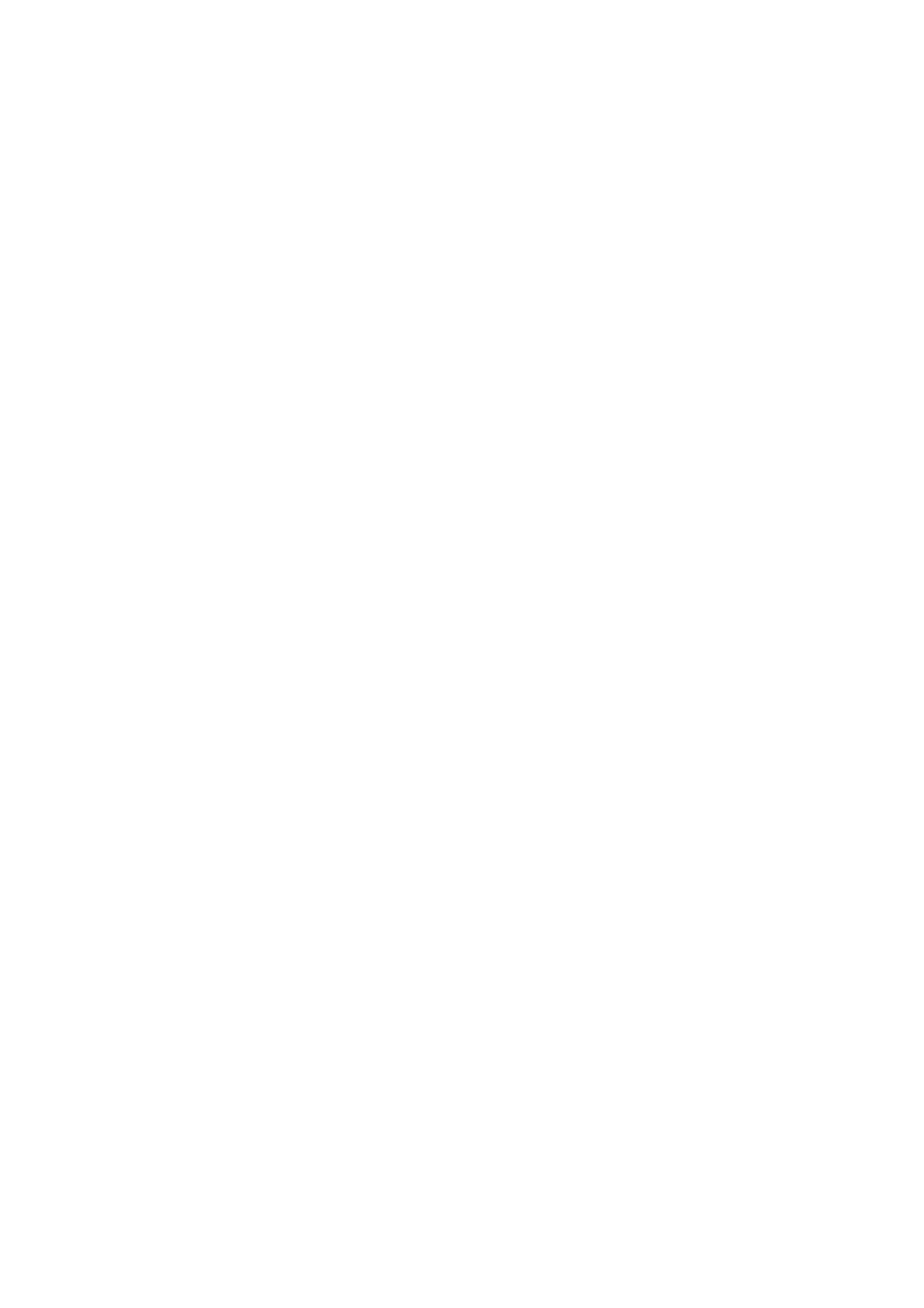 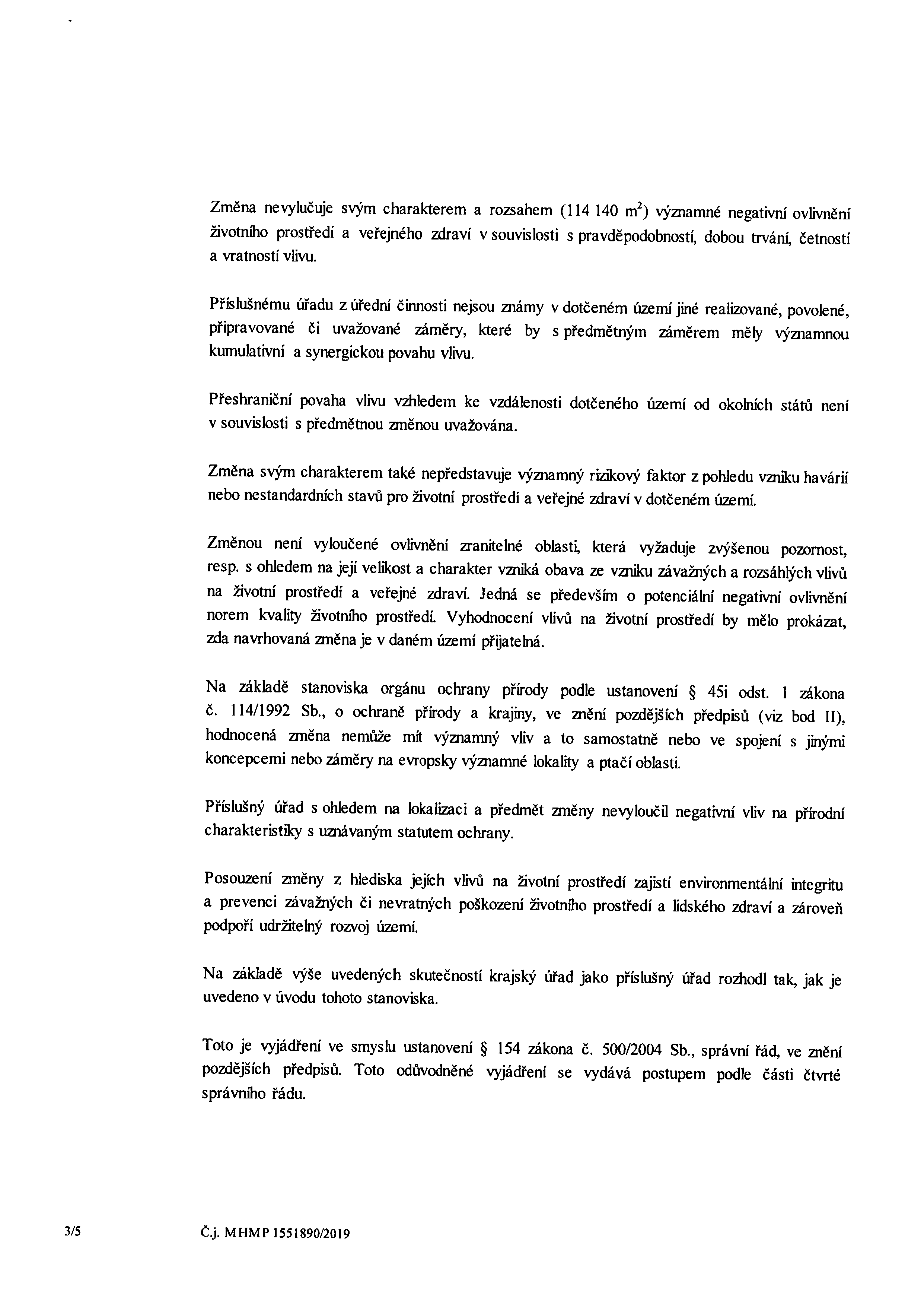 ,ííi 	íi,í.i í 	.í ií 	j'	í 	'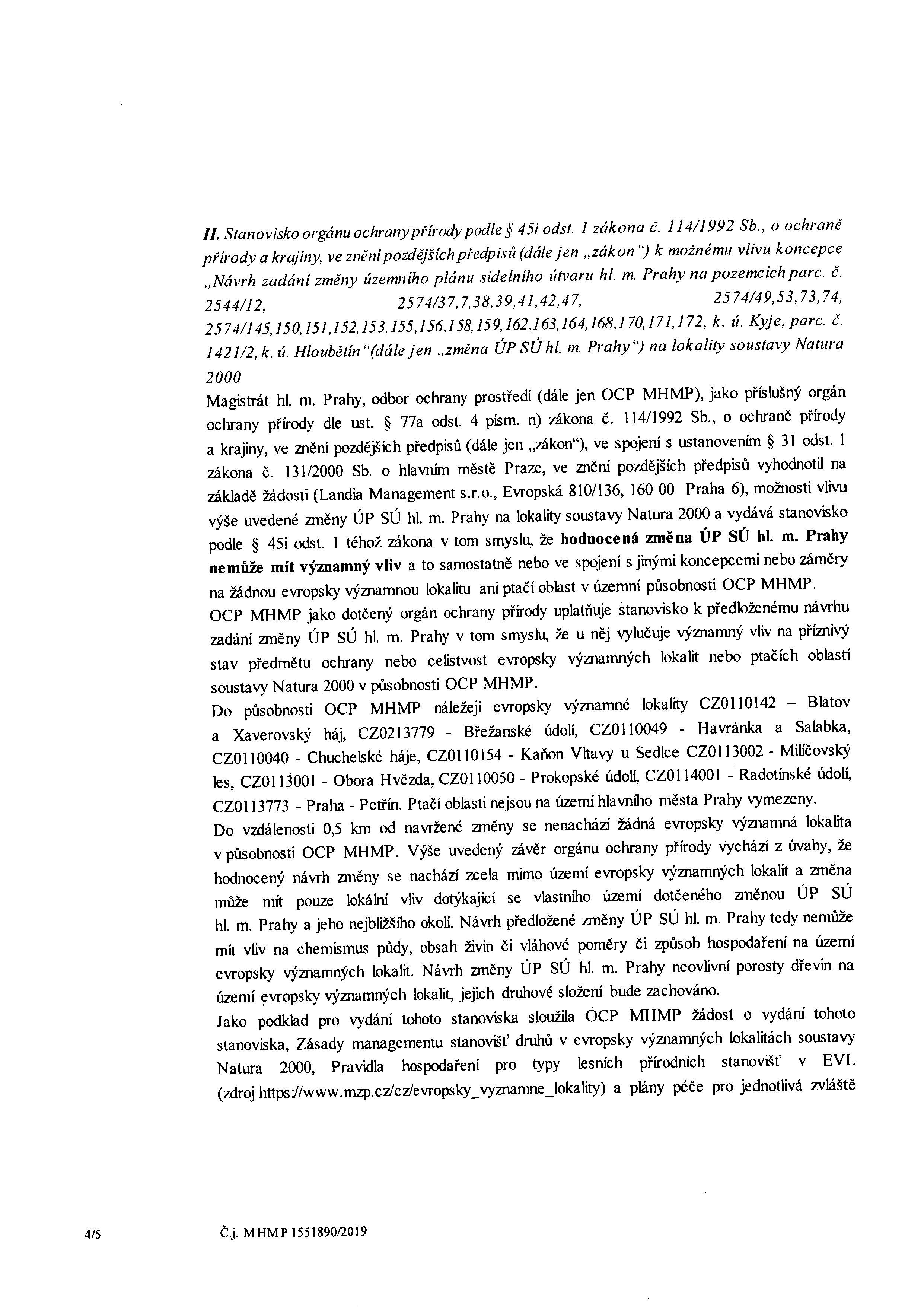 ,.,íí	ít,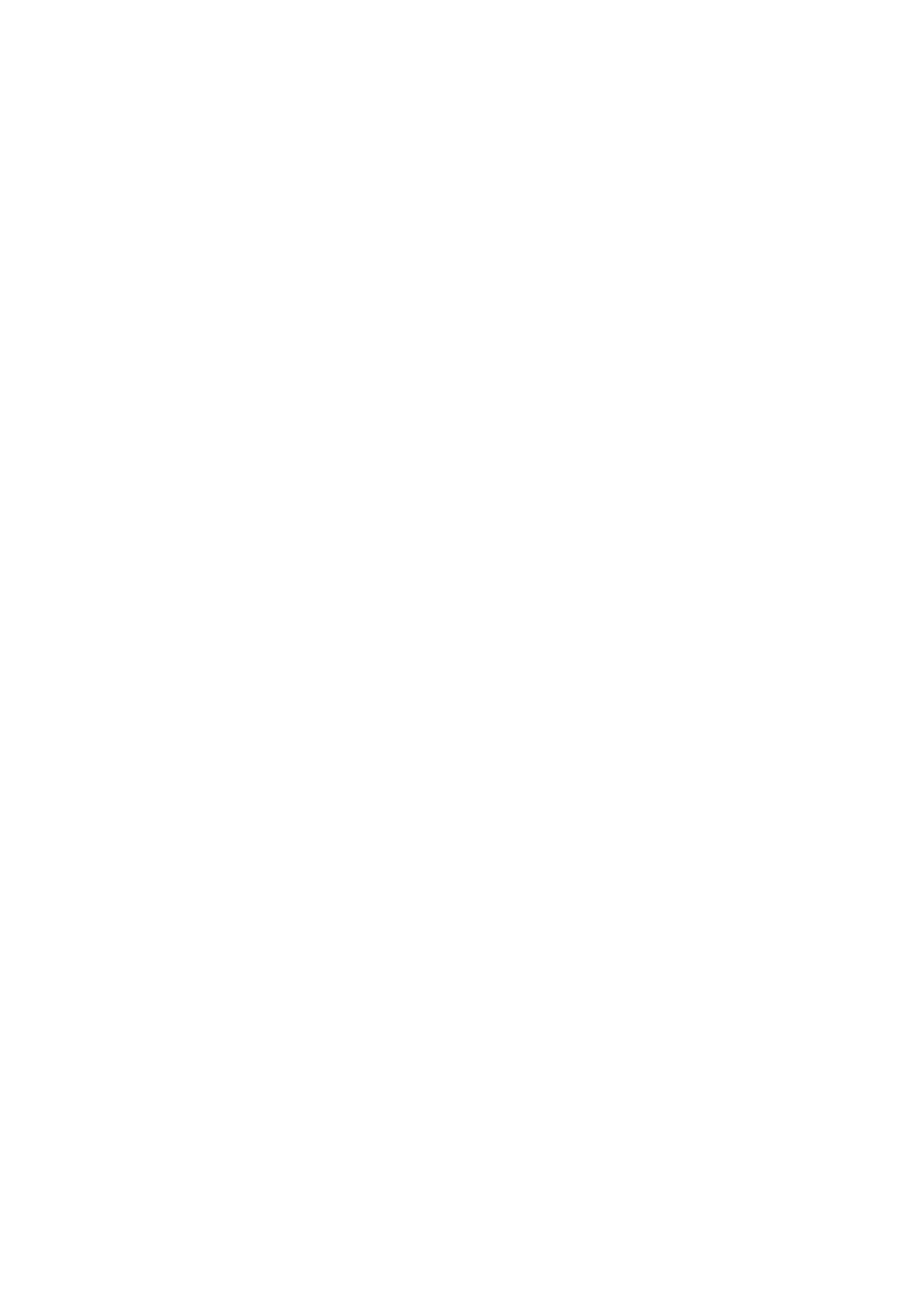 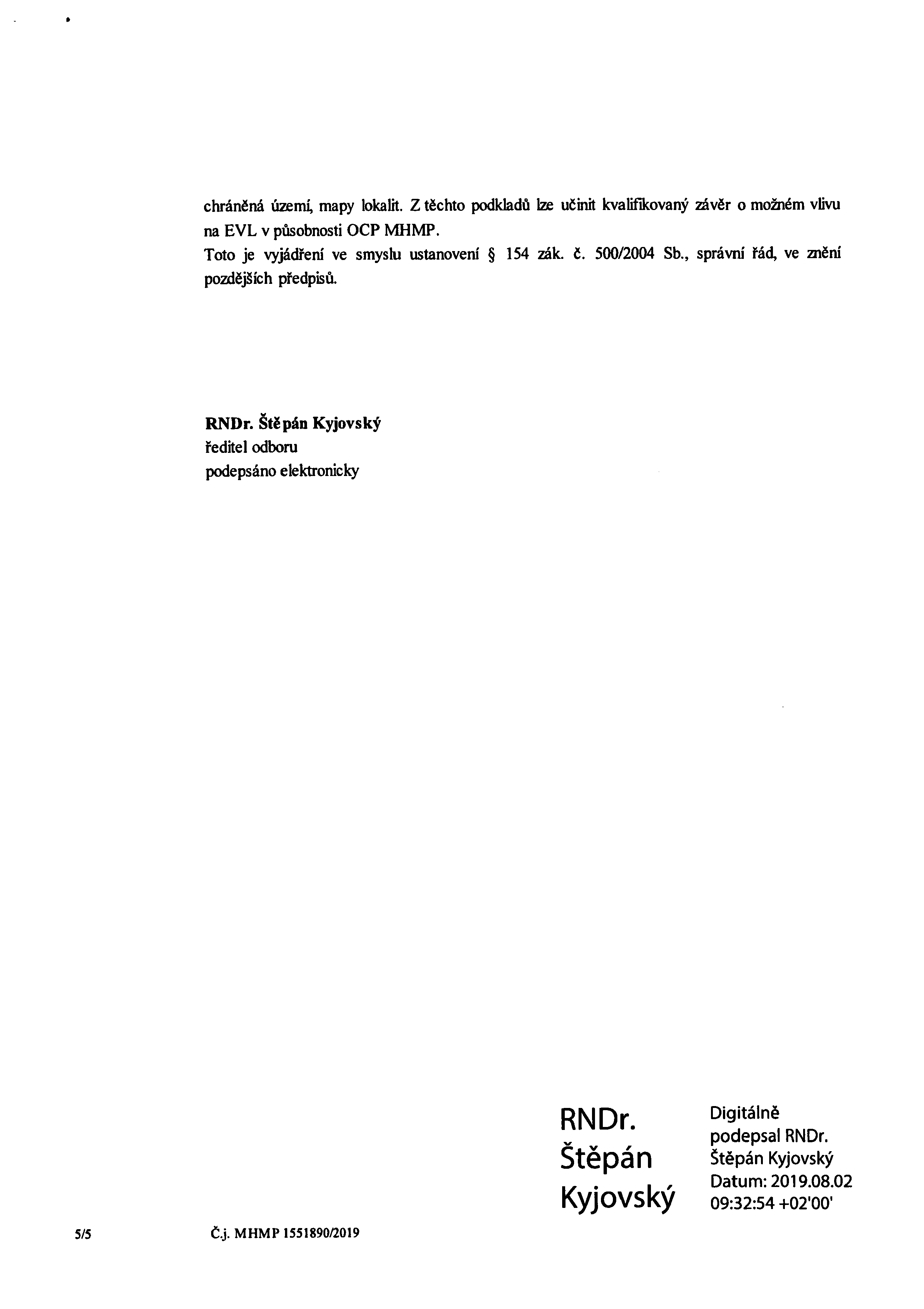 ,'lČíslo změny:                        3523/28Vymezení řešeného území:Městská část:                      Praha 14Katastrální území:               Hloubětín, KyjeParcelní číslo:                     dle vymezení v grafické částiHlavní cíl změny:                 změna funkčního využití plochÚSESz funkce:lesní porosty /LR/orná půda, plochy pro pěstování zeleniny / všeobecně obytnés kódem míry využití území B v územní rezervě (OP/OV-B)orná půda, plochy pro pěstování zeleniny / všeobecně smíšené s kódem míry využití území C v územní rezervě (OP/SV-C) zeleň městská a krajinná /ZMK/na funkci:všeobecně obytné s kódem míry využití území C /OV-C/ všeobecně obytné s kódem míry využití území D /OV-D/ zeleň městská a krajinná /ZMK/výstavba zahradní čtvrti Kyje – Hutěúprava vymezení územního systému ekologické stability (ÚSES)úprava vymezení celoměstského systému zeleněIlustrační výřez výkresu č. 04 Plán využití plochI.        TEXTOVÁ ČÁST VÝROKU ZMĚNY ÚZEMNÍHO PLÁNURegulativy funkčního a prostorového uspořádání území, uvedené v příloze č. 1 obecně závazné vyhlášky hl. m. Prahy č. 32/1999 Sb. hl. m. Prahy, v platném znění opatření obecné povahy, se nemění.Z 3523/28 – výrok změny ÚP SÚ hl. m. Prahy, strana 1II.       GRAFICKÁ ČÁST VÝROKU ZMĚNY ÚZEMNÍHO PLÁNUGrafická část odpovídá  metodice platného Územního plánu sídelního  útvaru hl. m.  Prahy, v souladu s § 188 odst. 3 zákona č. 183/2006 Sb., o územním plánování a stavebním řádu (stavební zákon), v platném znění.Součástí výroku je pouze barevně vyjádřená plocha nebo prvek na podkladu výkresu s hranicemi funkčních ploch a prvků územního plánu, který je graficky viditelně potlačen.Změna závazné části se týká výkresů č. 4, 19, 31, 37.Z 3523/28 – výrok změny ÚP SÚ hl. m. Prahy, strana 2PODNĚT č.321 / 2019LOKALITA  - městská část:- katastrální území:- parc. číslo:DRUH: PŘEDMĚT:PLATNÝ STAV V ÚP:NAVRHOVANÁ ZMĚNA: PŘEDPOKLÁDANÝ ROZSAH:Praha 9Hloubětín1707/1, 1707/2, 1707/3, 1709/1, 1709/10, 1709/11, 1709/12, 1709/14,1709/17, 1709/18, 1709/19, 1709/20, 1709/21, 1709/22, 1709/23, 1709/24,1709/25, 1709/4, 1709/5, 1718/10, 1718/15, 1718/16, 1718/17, 1718/18,1718/20, 1718/21, 1718/22, 1718/3, 1718/4, 1718/9, 1720/1, 1720/19,2535/2změna funkčního využití ploch Transformace území na obytnou čtvrť nerušící výroby a služeb /VN/,zeleň městská a krajinná /ZMK/,celoměstský systém zeleně /CSZ/všeobecně smíšené s kódem míry využití území G /SV-G/, parky, historické zahrady a hřbitovy - plovoucí zn. /ZP/30310 m2PLATNY STAV UP 	MERfTKO 1. 10 000VN	ZMK	CSZMERfTKO 1. 10 000.,..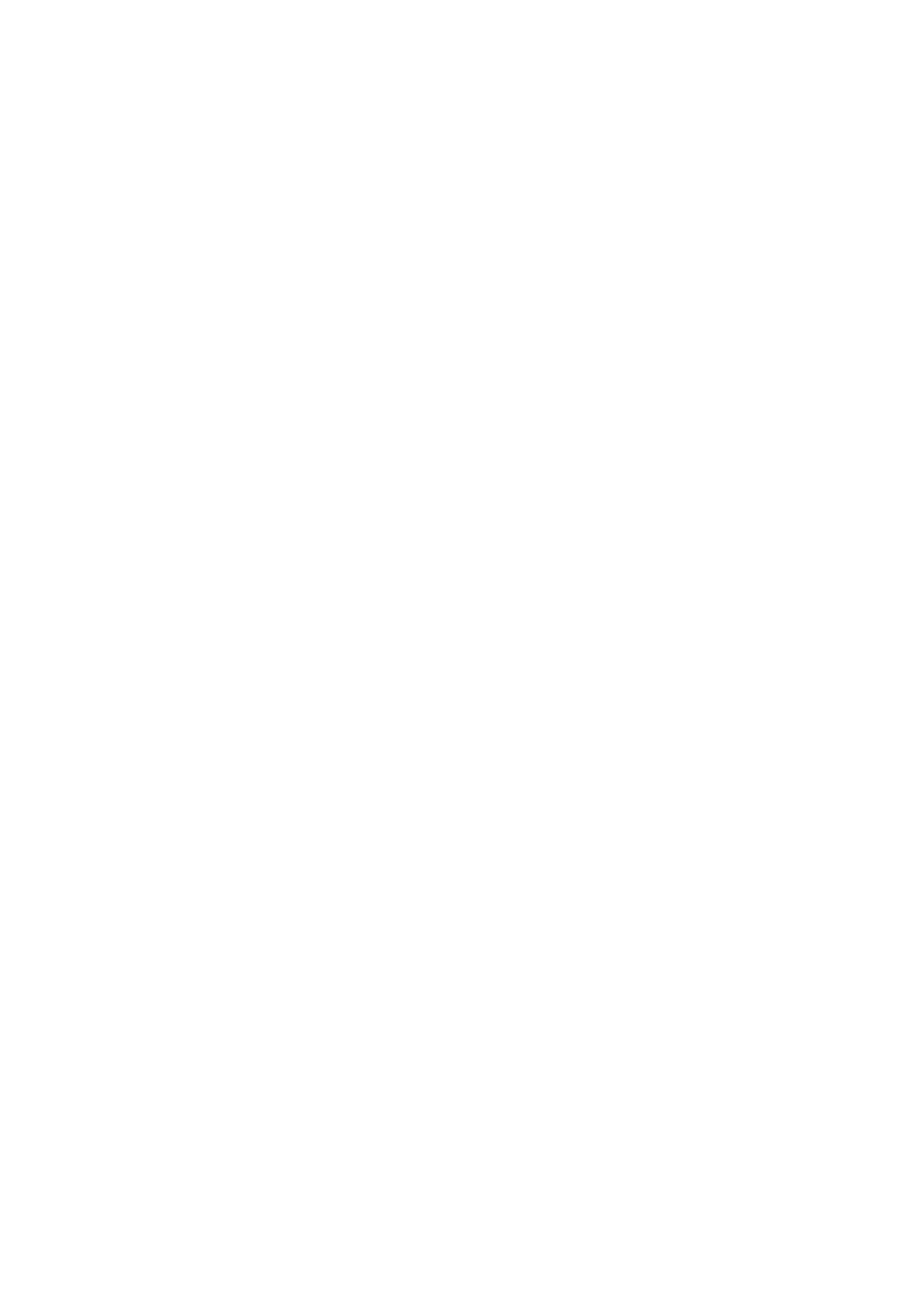 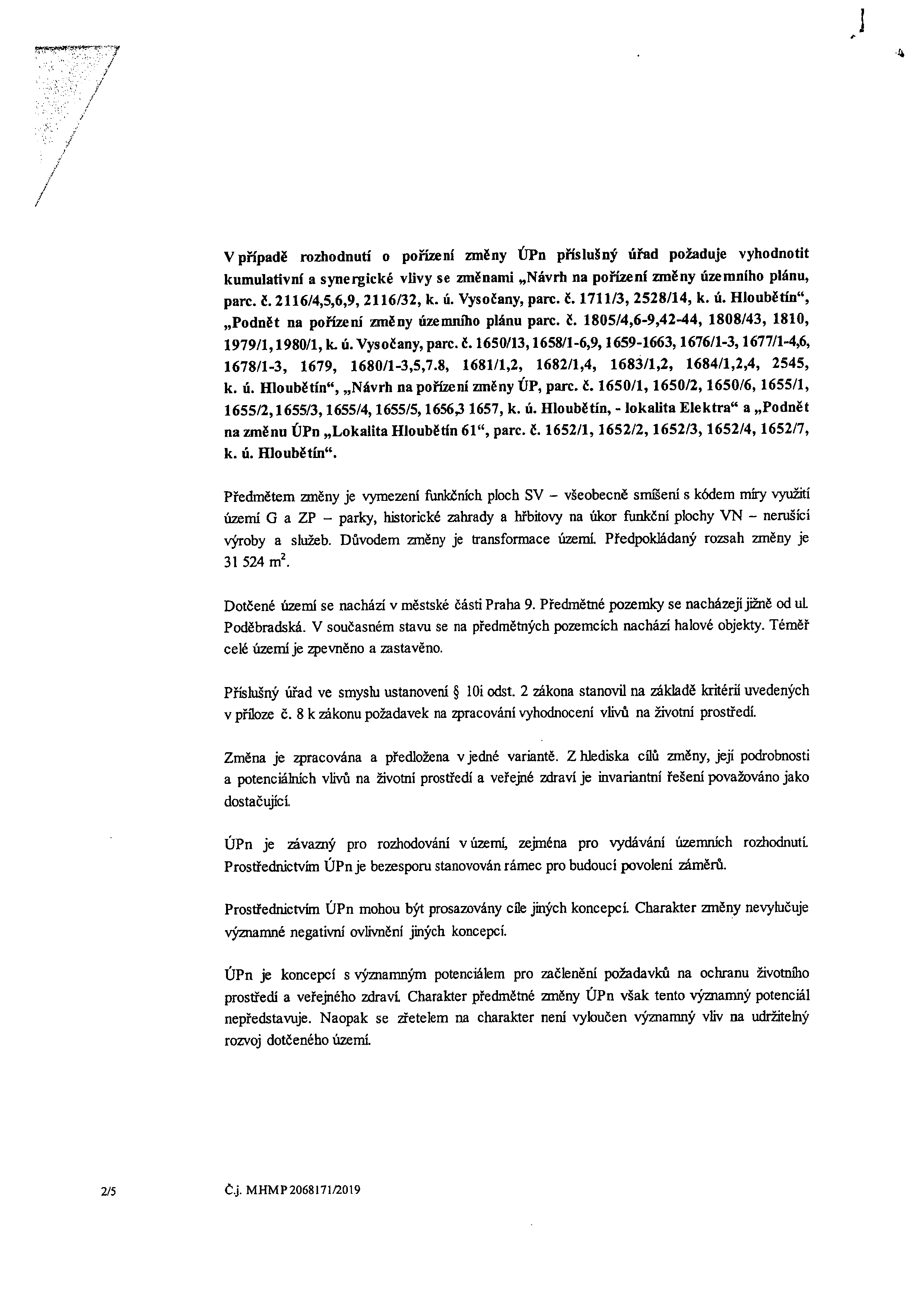 , 	,,,,	...'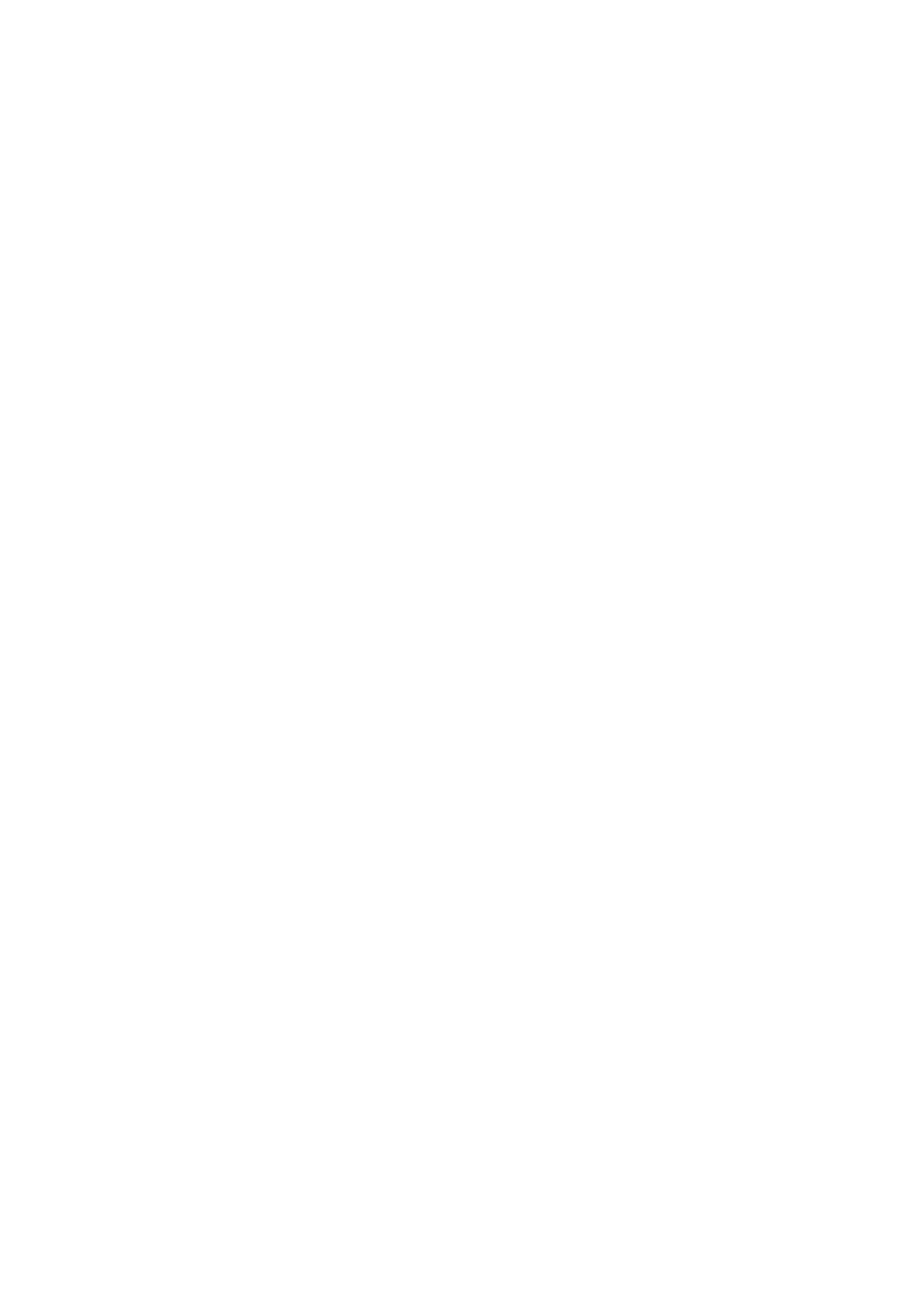 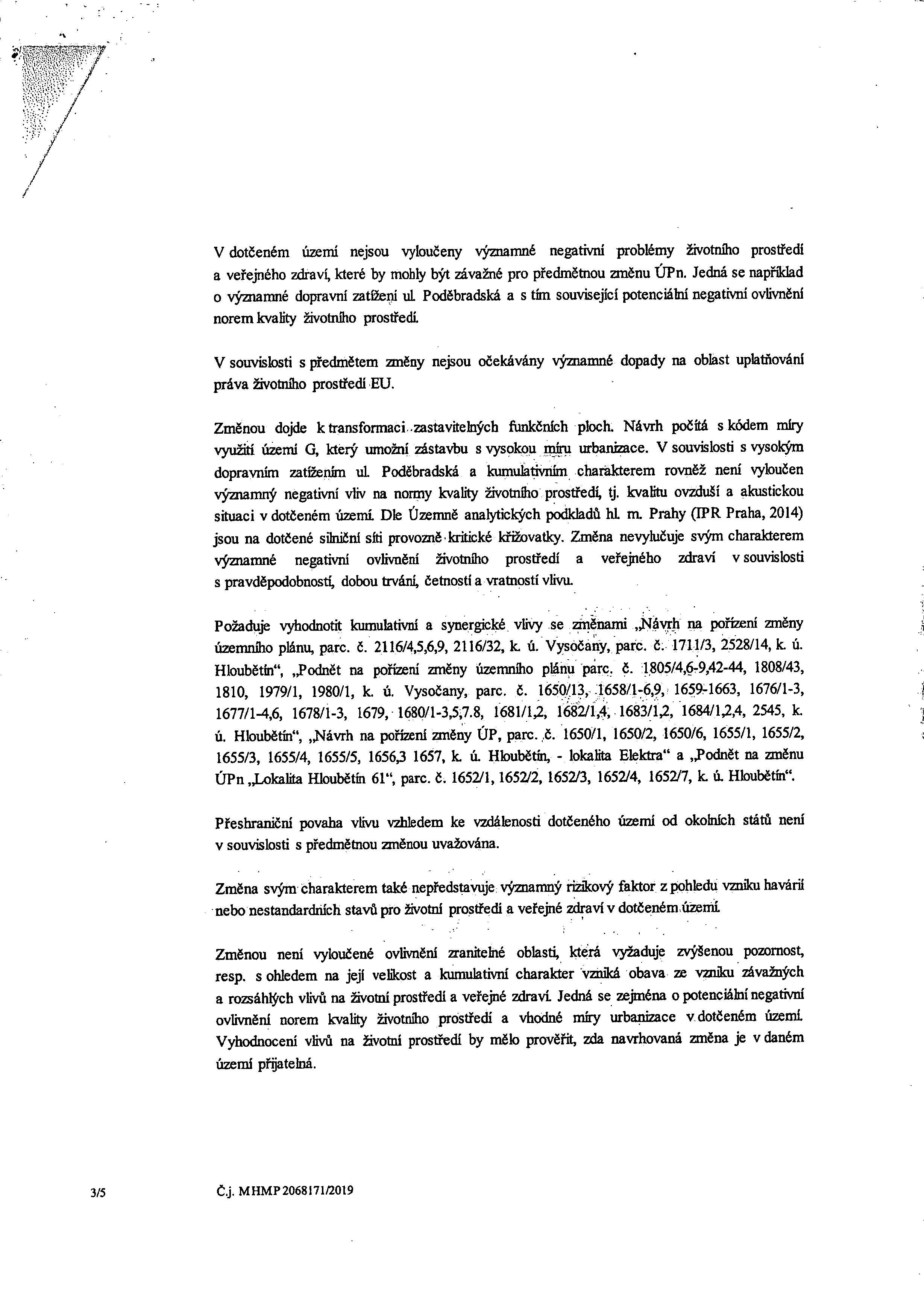 /., 	,,	.,,	. 	, 	..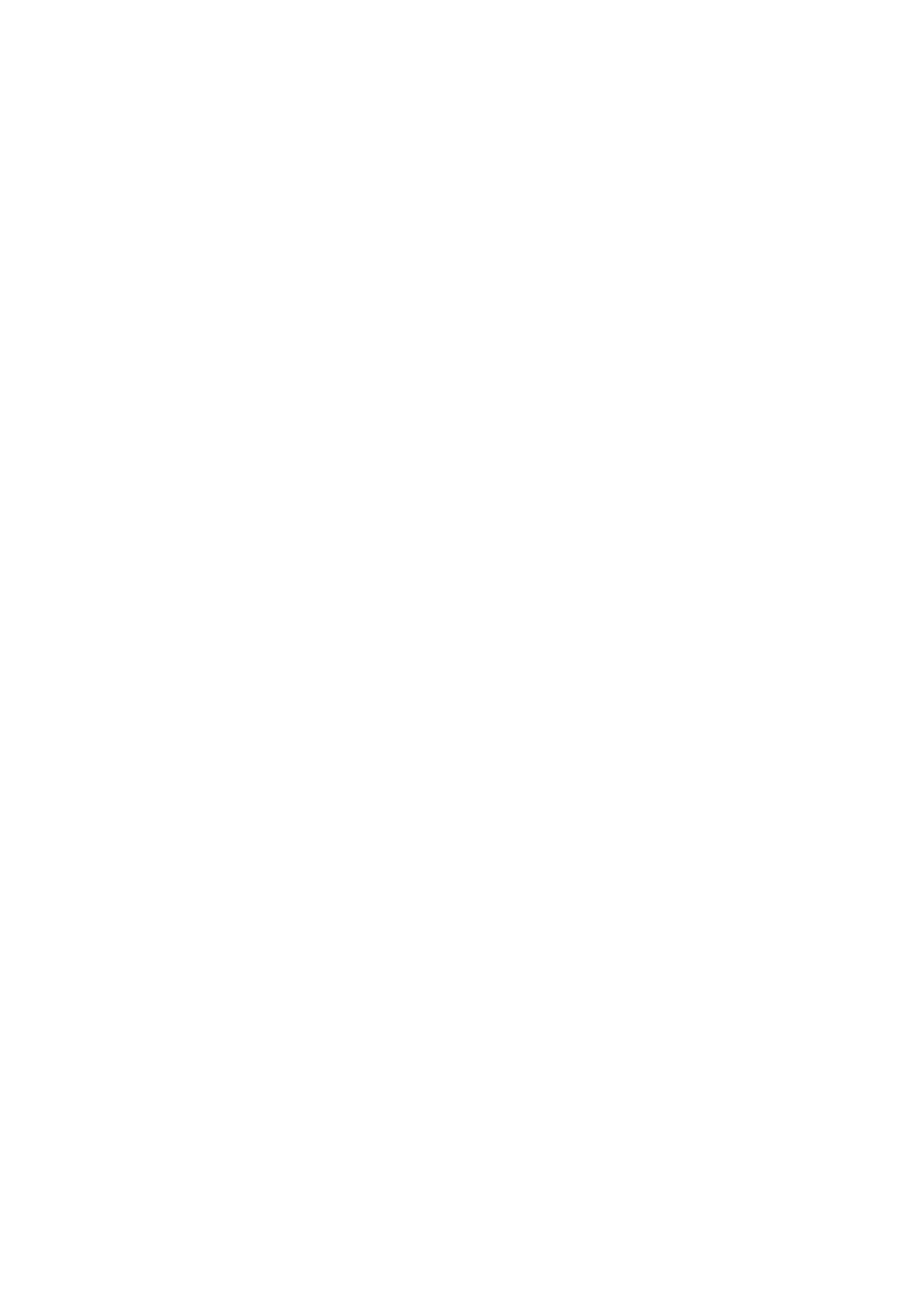 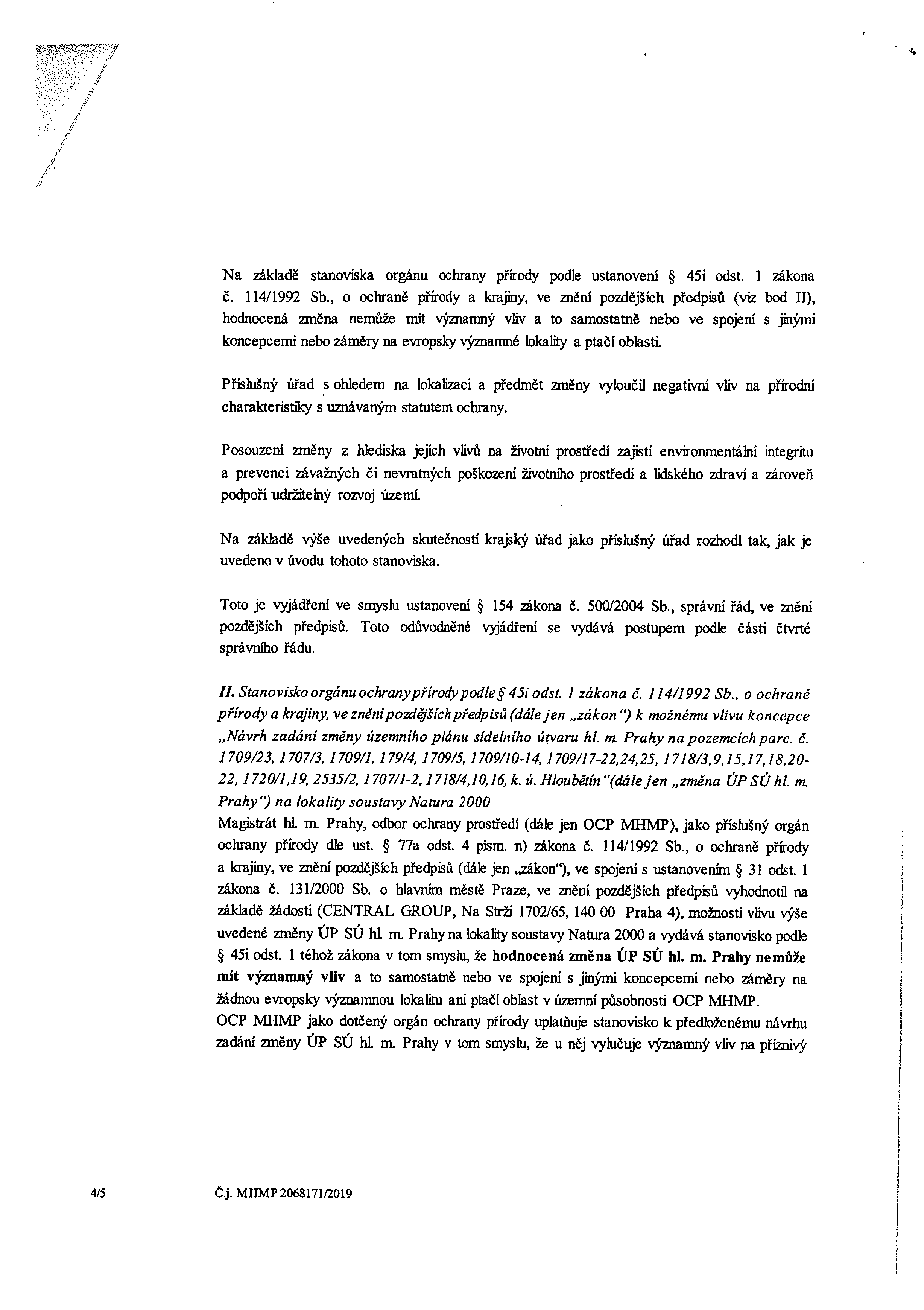 ,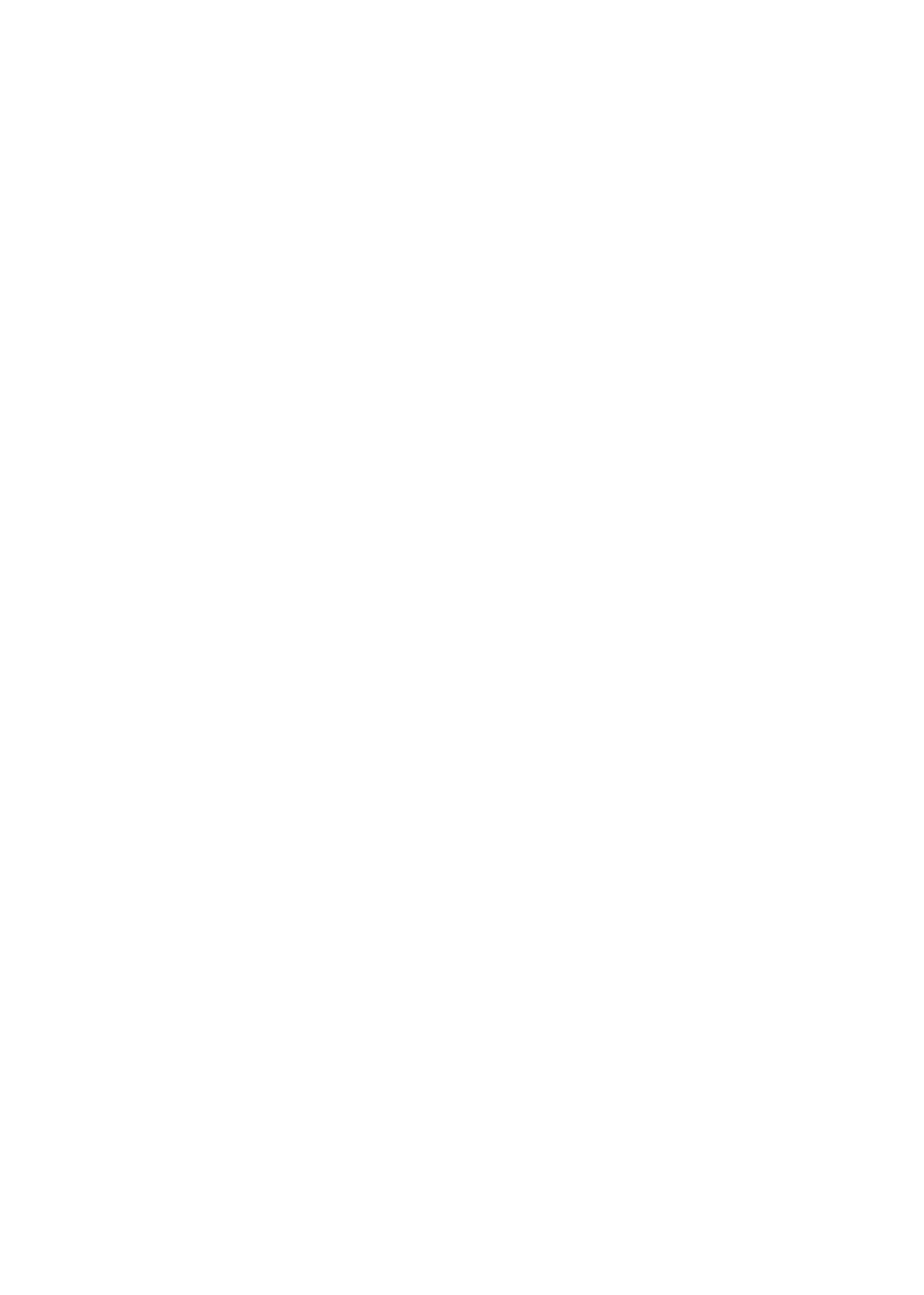 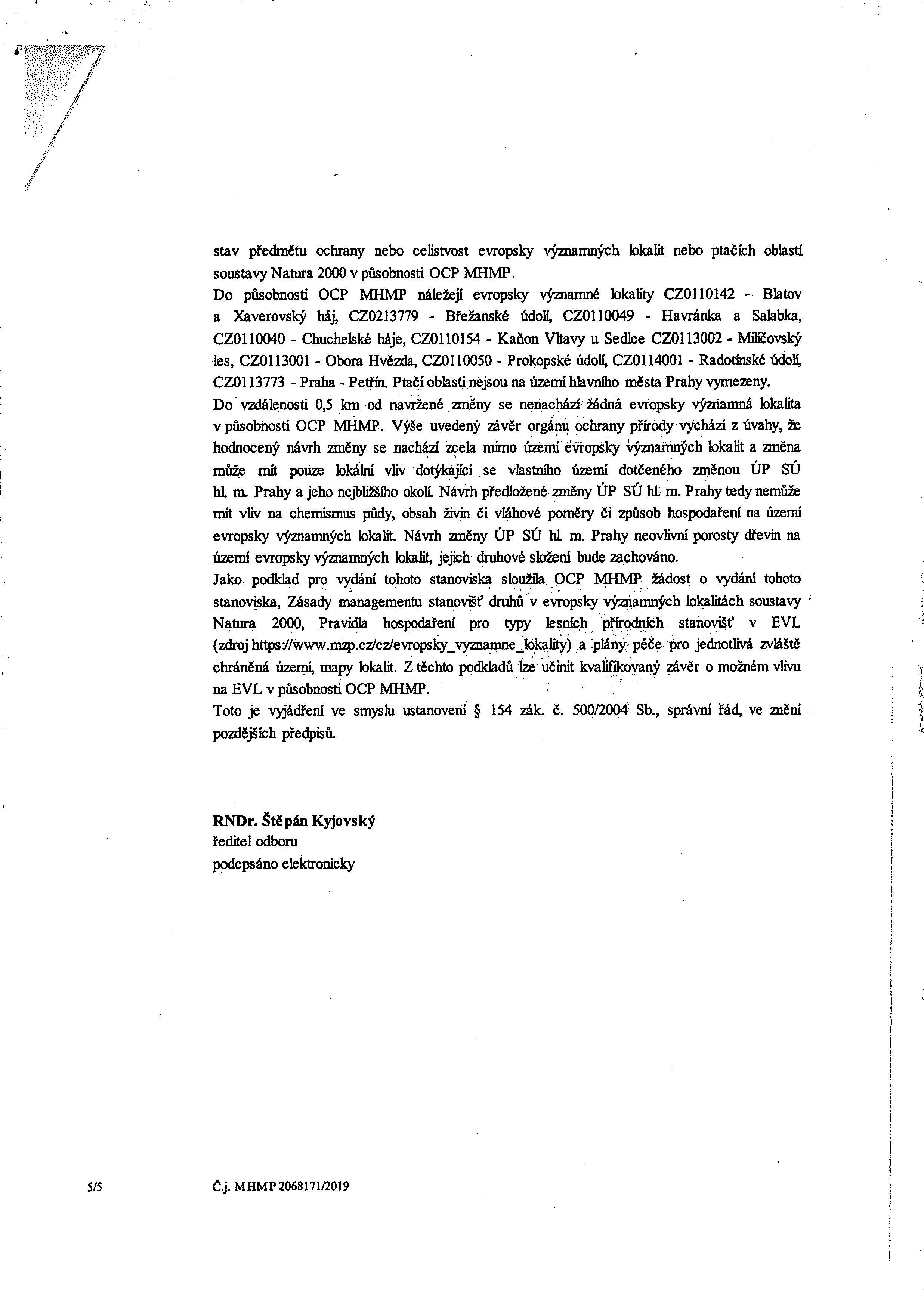 .,,VÝROK	Z 3533/28Číslo změny:                        3533/28Vymezení řešeného území:Městská část:                      Praha 9Katastrální území:               HloubětínParcelní číslo:                     dle vymezení v grafické částiHlavní cíl změny:                 změna funkčního využití plochz funkce:nerušící výroby a služeb /VN/na funkci:všeobecně smíšené s kódem míry využití území G /SV-G/parky, historické zahrady a hřbitovy /ZP/ – plovoucí značkatransformace území na obytnou čtvrťIlustrační výřez výkresu č. 04 Plán využití plochI.        TEXTOVÁ ČÁST VÝROKU ZMĚNY ÚZEMNÍHO PLÁNURegulativy funkčního a prostorového uspořádání území, uvedené v příloze č. 1 obecně závazné vyhlášky hl. m. Prahy č. 32/1999 Sb. hl. m. Prahy, v platném znění opatření obecné povahy, se nemění.II.       GRAFICKÁ ČÁST VÝROKU ZMĚNY ÚZEMNÍHO PLÁNUGrafická část odpovídá  metodice platného Územního plánu sídelního  útvaru hl. m.  Prahy, v souladu s § 188 odst. 3 zákona č. 183/2006 Sb., o územním plánování a stavebním řádu (stavební zákon), v platném znění.Součástí výroku je pouze barevně vyjádřená plocha nebo prvek na podkladu výkresu s hranicemi funkčních ploch a prvků územního plánu, který je graficky viditelně potlačen.Změna závazné části se týká výkresů č. 4, 31.Z 3533/28 – výrok změny ÚP SÚ hl. m. Prahy, strana 1PODNĚT č.432 / 2019LOKALITA  - městská část:- katastrální území:- parc. číslo: DRUH:PŘEDMĚT:PLATNÝ STAV V ÚP: NAVRHOVANÁ ZMĚNA: PŘEDPOKLÁDANÝ ROZSAH:Praha 9Hrdlořezy170, 175, 176/2změna prostorového uspořádání výstavba obytné lokalityčistě obytné s kódem míry využití území A /OB-A/čistě obytné s kódem míry využití území D /OB-D/13725 m2PLATNY STAV UP 	MERfTKO 1. 10 000OB-A•·       PRA  HA PRAGUE PRA  GA PRA  GHLAVNI MESTO PRAH AMA GISTRAT HLA VNI HO MESTA  PRAHY Odbor  ochrany prostred iOdd e leni  posuzovani v l i vu na zi votni  prostredi•Podnet na pofizeni  zmeny uzemniho  phinu, pare. c. 175, 176/2, 170, k. u. HrdlofezyOdbor ochrany prosrredi Magistratu hlavniho mesta Prahy (dale tez , OCP MHMP") obddel dne22.   1.  2020   navrh  obsahu   zmeny   uzemniho   planu  die   §  SSa  odst.  2  pism.  c)  zakona c. 183/2006 Sb., o uzemnim planovani a stavebnim radu, ve zneni pozdejsich predpisu (dale jen,stavebni zakon")  a vydava  pro zkraceny  postup  porizovani  zmeny uzemniho  planu sidelniho utvaru  hlavniho  mesta Prahy  (dale  jen , UPn")  podle  ustanoveni  § 55a odst.  2 pism. d)  a e) stavebniho zakona nasledujici stanoviska:I. Odbor ochrany prostfedi Magistratu hlavniho mesta Prahy, jako pfislusny spravni urad podle ustanoveni. § 22 pism. d) a§ 23 odst. 10 zakona c. 100/2001 Sb., o posuzovani vlivu na iivotni prostfedi,    ve  zneni  pozdejsich   pfedpisu   (dale  jen  ,zakon"),  vydava  podle   ustanoveni§ 1Oi zakona nasledujici stanovisko:Navrh   zmeny   , Podnet  na  pofizeni  zmeny   uzemniho  planu,  pare.   c.  175,  176/2,  170, k.  u. Hrdlofezy" (dale  jen  ,zmena") UPn   je tfeba  posoudit z hlediska   vlivu  na  zivotni  prostfedi.Predmetem  zmeny je naryseni miry vyuziti  uzemf ve funkcni  plose OB - ciste obytne.  Navrh pocita s k6dem  miry vyuziti  uzemi D  na  ukor k6du  miry  vyuziti  uzemi A. Duvodem  zmeny die predlozene zadostije dostavba uzemf. Predpokladany  rozsah zmeny je 14 222m2 •1 /4Sidlo: Marianske nam. 2/2, 11 0 0 I  Praha 1Pracoviste: Jungmannova 35/29, 110 00 Praha 1Kontaktni centrum: 12 444, fax: 236 007 157E-mail:  posta @praha .eu, ID DS: 48ia97hDotcene  uzemi  se  nachazi  v mestske  casti  Praha  9.  Predmetne  pozemky  se  nachazeji  podel ul. Mezitrat'ova. V soucasnem stavu se na predmetnych pozemcich nachazi zeleii.Pfislusny urad ve smyslu ustanoveni § 1Oi odst. 2 zakona stanovil na zaklade kriterii uvedenych v pfiloze c. 8 k zakonu pozadavek na zpracovani vyhodnoceni vlivu na zivotni prostredi.Zmena  je  zpracovana  a  predlozena  v jedne  variante.  Z hled iska  cilu  zmeny,  jeji  podrobnosti a potencialnich vlivu na zivotni prostfedi a verejne zdravi je invariantni reseni povazovano jako dostacujici.UPn   je  zavazny   pro   rozhodovani   v uzerni,  zejmena   pro  vydavam   uzemnich   rozhodnuti. Prostfed nictv im UPn je bezesporu stanovovan ramec pro budouci povoleni nimeru.Prostrednictvim UPn mohou b}'t prosazovany cile jinych koncepci.UPn  je  koncepci  s v:Yznamnym  potencialem  pro  zacleneni  poiadavku   na  ochranu  zivotniho prostredi a verejneho zdravi, zejmena s ohledem na podporu udrzitelneho rozvoje.v dotcenem  uzemi  nejsou  identifikovany   v:Yznamne  negativni  problemy  zivotniho  prostredi a verejneho zdravi, ktere by mohly b:Yt zavazne pro predmetnou zmenu UPn.V souvislosti  s predmetem  zmeny  nejsou  ocekavany  v}'znamne dopady  na oblast  uplatiiovani prava zivotniho prostf edi EU.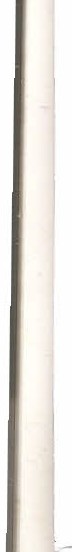 Zmenou  vsak  dojde  k na   'seni  miry  vyuiiti   lizemi.  Zmena  umoZ:ni  zastavbu  s  vyssi  mirou urbanizace oproti soucasnemu stavu  UPn a skuteenemu  stavu  lizerni. Zmena nevylucuje  sv:Ym charakterem  v}'znamne negativni o  livneni Zivotn iho prosttedi a   erejnebo  zd ra  i    souvislosti s pravdepodobnosti, dobou trvani, cetnostf a vratnosti v livu. 		Pfe?_!l!:_anicni  povahalivu  zhledee-dalenosti  dotcneho  uf  od  okolnich  statu  neni 	v souvislosti s predmetnou zmenou uvaiovana.Zmena  s\-)m    haral.'terem nepfedstavuje  v)-znamny rizikm)' fak'tor z pohledu  vzniku  havaru nebo nestandardni  h stavil pro Zivotni prost:redi a ve:iejne zdravi    dotcenem lizerni.Pfedmetne  lizerni je  \" sirsfm kontex.-ru haral.'terizovane  \"YSO m podilem  zelene.  Predmetne pozemky jsou na hranici pfuodniho  parku Smetanka a    SES Ookalni biocentrum - funkcni). Napredmetnych pozemcich se ve skutecnem stavu nachazi sou  isla zelen. Zmenou nen f  vyloucene2/4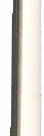 C.j. MHMP  172635/2020ovlivnenf zranitelne oblasti, kteni vyzaduje zv)'senou pozomost,  resp. s ohledem na jejf velikost a charakter  vznika obava ze vzniku zavaznych  a rozsahlych vlivu na zivotni prostredi a verejne zdra vi. Jedna se zejmena o potencialni  negativni ovlivneni  zvlastnich  prfrodnich charakteristik. Vyhodnocenf  vlivu na zivotni  prostredi  by melo  proverit,  zda navrhovana  zmena je  v danem lizemi pnjatelna.a  zaklade   stanoviska   organu   ochrany   pffrody  podle   ustanovenf   §  45i   odst.   1  zakona c.  11411992  Sb.,  o  ochrane  prfrody  a  krajiny,  ve  zneni  pozdejsfch  predpisu  (viz  bod  II), hodnocena   zmena  nemuze  mit  ryznamny   vliv  a  to  samostatne   nebo  ve  spojeni  s  jinymi koncepcemi nebo zamery na evropsky ryznamne lokality a ptacf oblasti.-  "!'osouzenf zmeny zfiledfska jejieh  vlivu  na-zivothi  prostreof -zajtsti environmentalnnntegritu a prevenci zavaznych  Ci nevratnych  poskozeni  zivotniho  prostredi a lidskeho  zdravi a zaroveii podpori udditelny rozvoj uzemf.Na  zaklade  ryse  uvedenych  skutecnosti  krajsk}' urad jako  pfislusny  urad dospel  k zaveru,  ze z pohledu  kriterif danych  prilohou c. 8 k zakonu  navrhovana  zmena UPn vyzaduje  posuzovani z hlediska vlivu na zivotni prostredf.Toto je vyjadreni ve smyslu ustanoveni § 154 zakona c. 500/2004 Sb., spravni fad, ve zneni pozdejsich   predpisu.   Toto   oduvodnene   vyjadfeni   se  vydava   postupem   podle  casti   ctvrte spravniho radu.II. Stanovisko orgcmu ochrany pfirody podle § 45i odst. 1 zakona c. 114/1992 Sb., o ochrane pfirody a krajiny, ve zneni pozdejsich pfedpisu (dale jen ,;zakon") k moinemu vlivu koncepce,Navrh  zadani zmeny ilzemniho planu sidelniho utvaru hl. m. Prahy na pozemcich pare. C. 175,17612, 170, k. u. Hrdlofezy"(dale jen ,zmena  UP SU hl. m. Prahy") na lokality soustavy Natura2000Magistrat  hi. m. Prahy, odbor  ochrany  prostredi  (dale jen OCP MHMP),  jako prfslusny organ ochrany  pfirody  dle  ust.  §  77a  odst.  4  pism.  n)  zak_ona  c.  114/1992  Sb.,  o ochrane  pfirody a krajiny, ve znenf pozdejsich predpisu (dale jen ,zakon"), ve spojeni s ustanovenim § 31 odst. 1 zakona  c. 131/2000  Sb.  o hlavnim  meste  Praze,  ve zneni  pozdejsfch  predpisu  vyhodnotil  na zaklade  zadosti                                                                                                  '    moznosti  vlivu  ryse uvedene zmeny UP SU hi. m. Prahy na lokality soustavy Natura 2000 a vydava stanovisko podle§ 45i odst. 1 tehoz zakona v tom smyslu, ze hodnocena zmena UP SU hi. m. Prahy nemuzemit vfznamny  vliv a to  samostatne  nebo  ve  spojeni  s jinymi  koncepcemi  nebo  zamery  na zadnou evropsky ryznamnou lokalitu ani ptaci oblast v uzemni pusobnosti OCP MHMP.3/4 	C.j. MHMP 172635/2020-------- -- ---------------- ---------- ----------·--------------------------------OCP MHMP jako dotceny organ ochrany prirody uplatiiuje stanovisko  k predlozenemu  navrhu zadani zmeny UP SU hl. m. Prahy v tom smyslu, ze u nej vylucuje vyznamny  vliv na priznivy stav  predmetu  ochrany  nebo  celistvost  evropsky  vyznarnnych   lokalit  nebo  ptacich  oblasti soustavy Natura 2000 v pusobnosti OCP MHMP.Do  pusobnosti   OCP   MHMP   nalezeji   evropsky   vyznamne   lokality   CZ0110142   - Blatov a  Xaverovsky   haj,   CZ0213779   -  Brezanske   udoli,   CZ0110049   -  Havranka   a   Salabka, CZ0110040- Chuchelske  haje, CZ0110154- Kanon Vltavy u Sedlce CZ0113002- Milicovsky les, CZ0113001 - Obora Hvezda, CZOII 0050 - Prokopske  udoli, CZ0114001 - Radotinske udoli, CZO113773 - Praha -Petrin. Ptaci oblasti nejsou na uzemi hlavniho mesta Prahy vymezeny.Do  vzdalenosti  0,5 km od  navrzene  zmeny  se  nenachazi  zadna  evropsky  vyznamna  lokalitav pusobnosti  OCP  MHMP. Vyse  uvedeny  zaver  organu  ochrany  prirody  vychazi  z uvahy,  ze hodnoceny  navrh zmeny se nachazi zcela mimo uzemi evropsky vyznamnych  lokalit a zmena muze  mit  pouze   lokalni   vliv  docykajici  se   vlastniho   uzemi  dotceneho   zmenou  (Jp  s(J hl. m. Prahy ajeho nejblizsiho okoli. Navrh pred lozene zmeny UP SU hl. m. Prahy tedy nemuze mit vliv na chemismus  pudy, obsah  zivin ci vlahove pomery Ci zpusob  hospodareni  na uzemi evropsky  vyznarnnych  lokalit. Navrh  zmeny UP SU hi. m. Prahy  neovlivni  porosty dfevin  na uzemi evropsky vyznamnych lokalit, jejich druhove slozeni bude zachovano.Jako  podklad  pro  vydani  tohoto  stanoviska  slouzila  OCP  MHMP  zadost  o  vydani  tohoto stanoviska,  Zasady  managementu  stanovist' druhu v evropsky  vyznamnych  lokalitach  soustavy Natura    2000,    Pravidla    hospodareni    pro    typy    lesnich    pfirodnich    stanovist'    v    EVL (zdroj https://www.mzp.cz/cz/evropsky_vyznamne_lokality) a plany pece pro jednotliva  zvlastechranena uzemi, mapy lokalit. z techto podkladu lze ucinit kvalifikovany  zaver 0 moznem vlivuna EVL v pusobnosti OCP MHMP.Toto  je  vyjadreni  ve  smyslu  ustanoveni  §  154  zak.  c.  500/2004  Sb.,  spravni  rad,  ve  zneni pozdejsich p   dpisu.Magistrat hi. m. Prahy odbor ochrany prostredf Marianske nam. 2110 01 Praha 1          /7/4/4 	C.j. MHMP 172635/2020VÝROK	Z 3536/28Číslo změny:                        3536/28Vymezení řešeného území:Městská část:                      Praha 9Katastrální území:               HrdlořezyParcelní číslo:                     dle vymezení v grafické částiHlavní cíl změny:                 změna prostorového uspořádáníz funkce:čistě obytné s kódem míry využití území A /OB-A/na funkci:čistě obytné s kódem míry využití území D /OB-D/výstavba obytné lokality SmetankaIlustrační výřez výkresu č. 04 Plán využití plochI.        TEXTOVÁ ČÁST VÝROKU ZMĚNY ÚZEMNÍHO PLÁNURegulativy funkčního a prostorového uspořádání území, uvedené v příloze č. 1 obecně závazné vyhlášky hl. m. Prahy č. 32/1999 Sb. hl. m. Prahy, v platném znění opatření obecné povahy, se nemění.II.       GRAFICKÁ ČÁST VÝROKU ZMĚNY ÚZEMNÍHO PLÁNUGrafická část odpovídá  metodice platného Územního plánu sídelního  útvaru hl. m.  Prahy, v souladu s § 188 odst. 3 zákona č. 183/2006 Sb., o územním plánování a stavebním řádu (stavební zákon), v platném znění.Součástí výroku je pouze barevně vyjádřená plocha nebo prvek na podkladu výkresu s hranicemi funkčních ploch a prvků územního plánu, který je graficky viditelně potlačen.Změna závazné části se týká výkresu č. 4.Z 3536/28 – výrok změny ÚP SÚ hl. m. Prahy, strana 1PODNĚT č.469 / 2019LOKALITA  - městská část:- katastrální území:- parc. číslo:DRUH: PŘEDMĚT:PLATNÝ STAV V ÚP:NAVRHOVANÁ ZMĚNA: PŘEDPOKLÁDANÝ ROZSAH:Praha 19Kbely1942/1, 1942/2, 1942/3, 1943/1, 1943/2, 1944/103, 1944/107, 1944/108,1944/110, 1944/112, 1944/132, 1944/133, 1944/137, 1944/138, 1944/139,1944/19, 1944/20, 1944/21, 1944/22, 1944/31, 1944/32, 1944/33, 1944/34,1944/35, 1944/36, 1944/37, 1944/56, 1944/57, 1944/59, 1944/61, 1944/63,1944/64, 1944/65, 1944/66, 1944/70, 1944/71, 1944/72, 1944/73, 1944/74,1944/75, 1944/94, 1944/95, 1944/96, 1944/97 změna funkčního využití plochrevitalizace průmyslového areálu nerušící výroby a služeb /VN/,izolační zeleň /IZ/všeobecně smíšené /SV/48579 m2ORTOFOTOMAPAPLATNY STAV UP 	MERfTKO 1. 10 000VN	IZi' 	Íak-u	a 	“)h 	§	2o		a	ů ay 	“)	í  §	2	aa/. 	,.,-) 	t-				y h	h	-	a 	a	-t h1	a  11á	u ::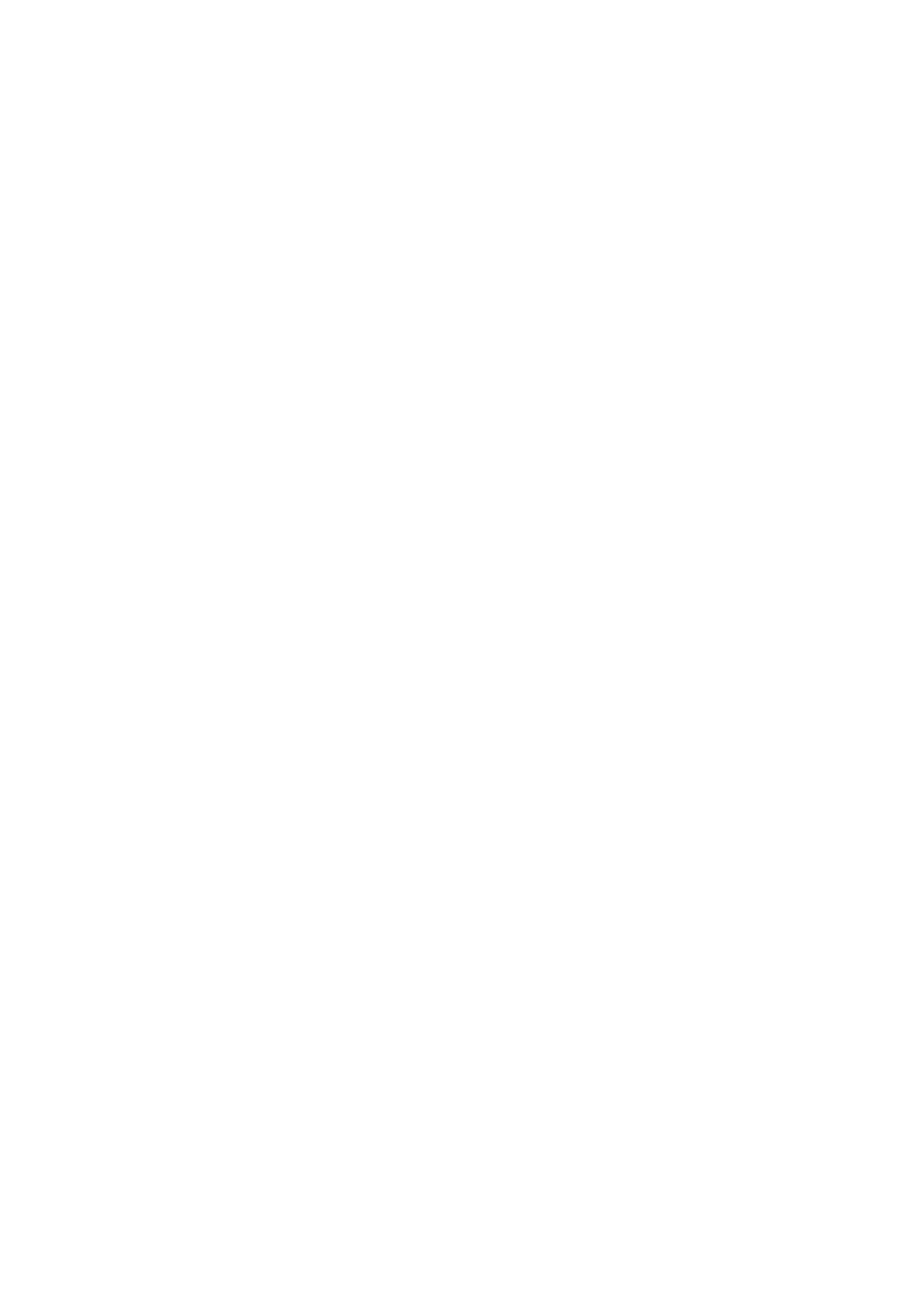 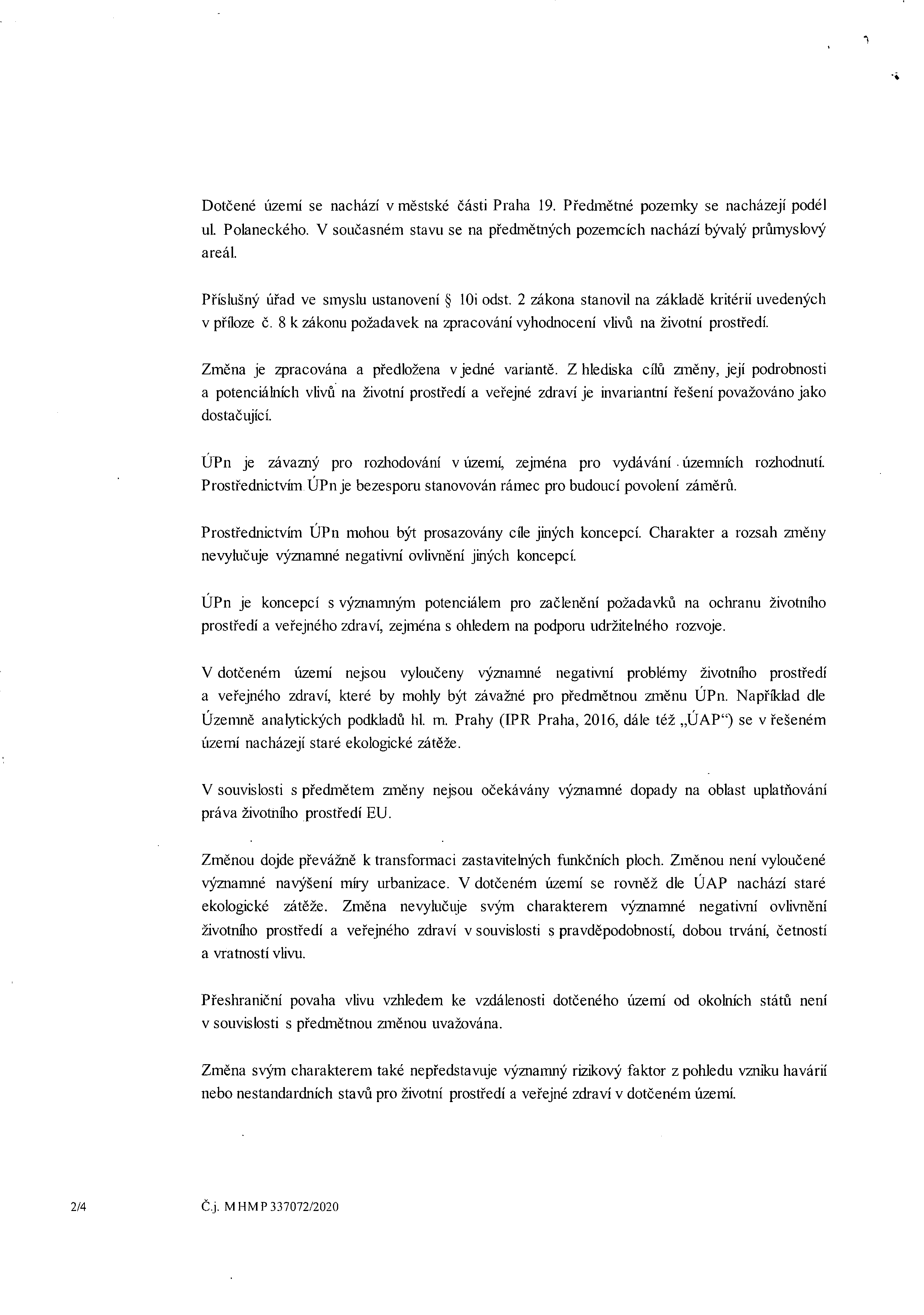 vý l.§	2	l	ív	8 k	k 	i	í.a	v		.	í a		aí.v		•	. íy	e	.	a.s			u a	s	ua	yě			ž 	v í	í	.s ok	.y	í. 	ea	v	s	, aův	sz 	u a	vt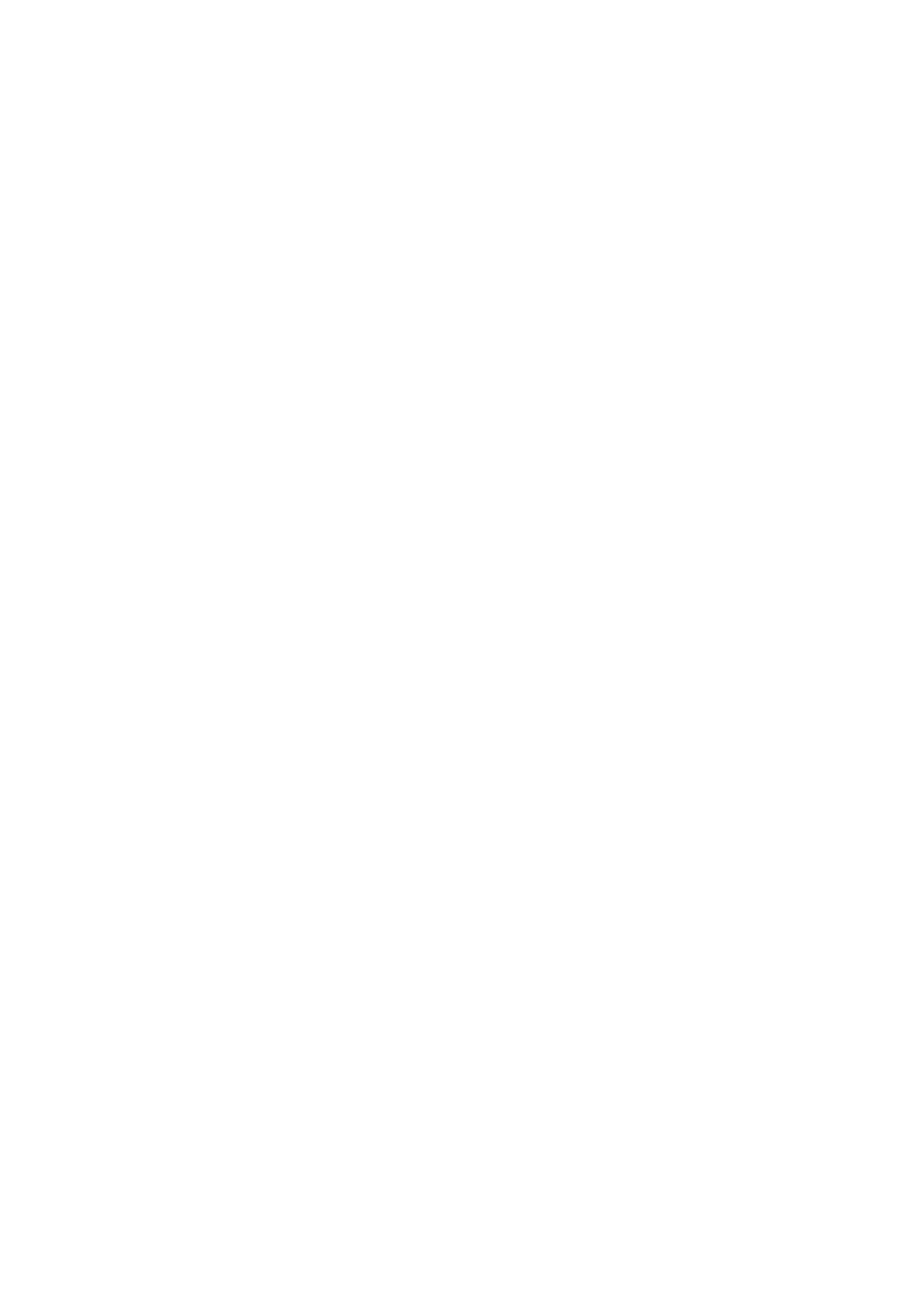 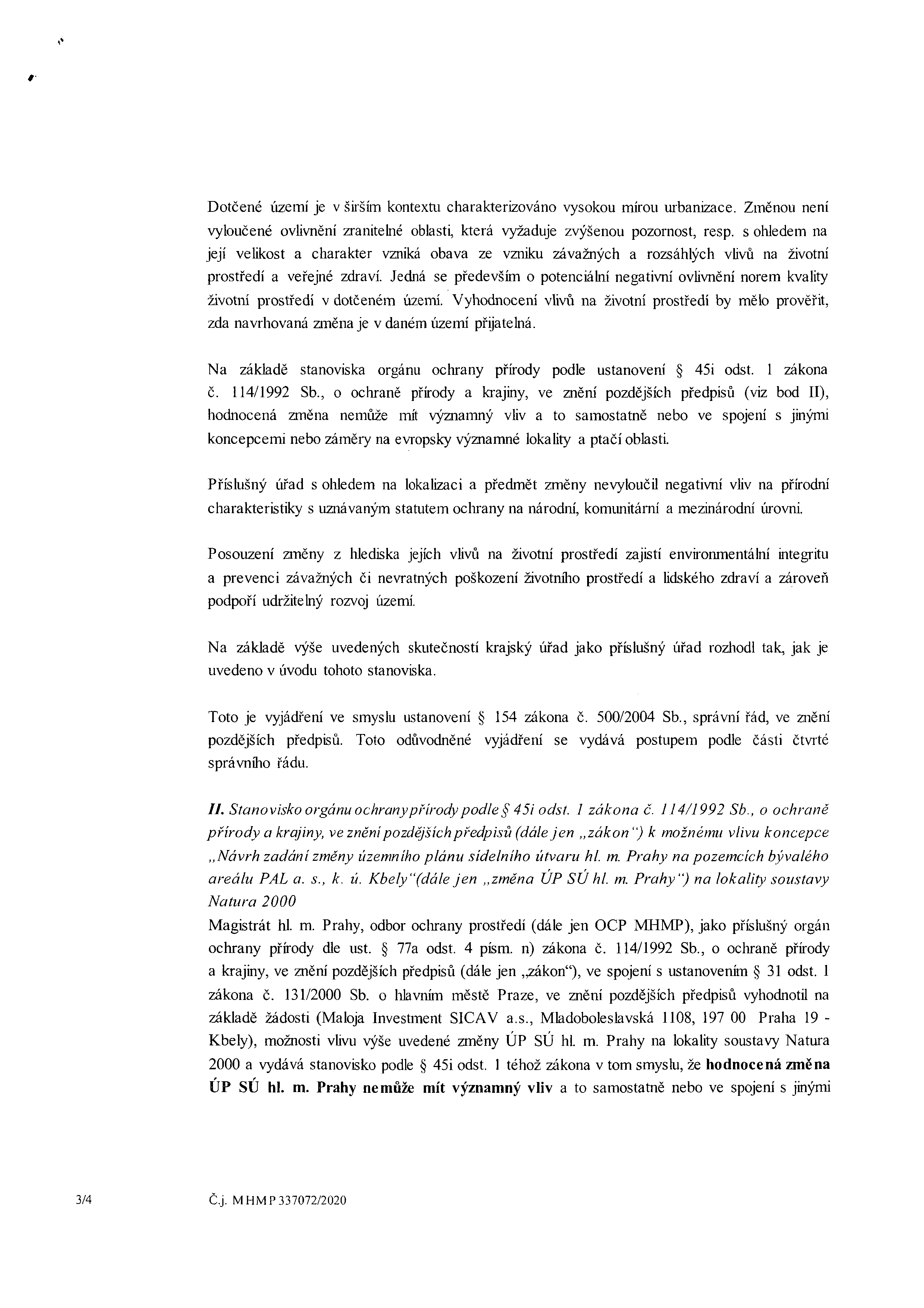 v	.é		é		,	á 		,	s a 		á			aa	ov	o§	1o	a 	,		'		ů		, a		ě 		sa	i.s	a 	t 	y 	ls	y	aza	i 		h 	a	a	ň ýí	,v	o	.§h	.	i 	é,e	n§	4	oa		h	ů	“	s		§	1 o					ů-a	§	1	ž 	va	ě 	s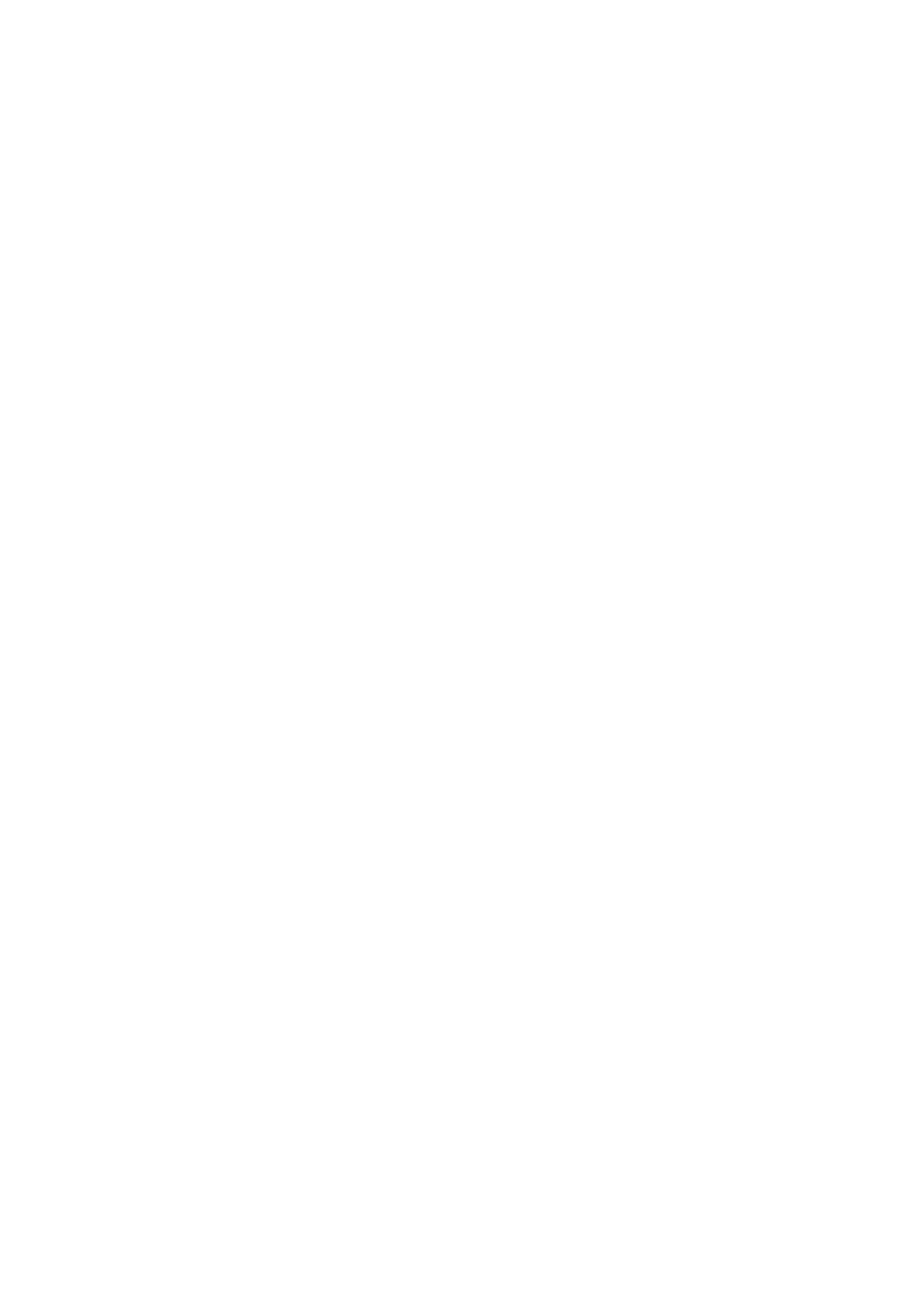 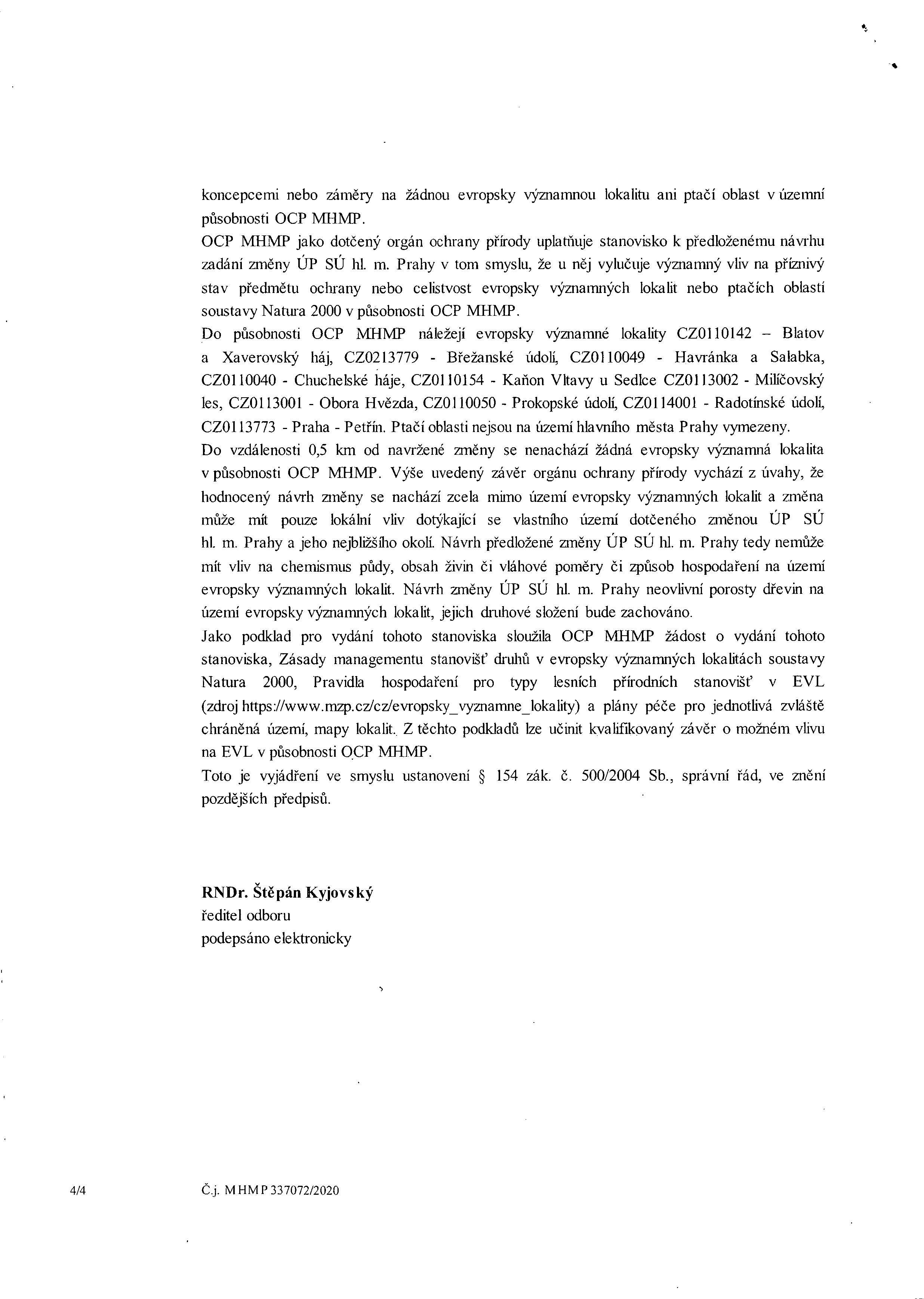 i 	u	vn		y		e	k v		uh v	iy	-a	-	é 	-	a	,-	-	u	e	-,	1 -	-	--	-	í 	yi			a v	i	ý	zí 		í	a ía	h 	ehh	.	hh	,oů v	h 	hh	v)  at	o v§ “Číslo změny:                        3539/28Vymezení řešeného území:Městská část:                      Praha 19Katastrální území:               KbelyParcelní číslo:                     dle vymezení v grafické částiHlavní cíl změny:                 změna funkčního využití plochz funkce:nerušící výroby a služeb /VN/izolační zeleň /IZ/na funkci:všeobecně smíšené s kódem míry využití území S /SV-S/nerušící výroby a služeb /VN/revitalizace průmyslového areáluIlustrační výřez výkresu č. 04 Plán využití plochI.        TEXTOVÁ ČÁST VÝROKU ZMĚNY ÚZEMNÍHO PLÁNURegulativy funkčního a prostorového uspořádání území, uvedené v příloze č. 1 obecně závazné vyhlášky hl. m. Prahy č. 32/1999 Sb. hl. m. Prahy, v platném znění opatření obecné povahy, se mění níže uvedeným způsobem:V Oddílu 7 Podmínky prostorového uspořádání7a) Míra využití plochodst. (13) Závazné regulativy kódu míry využití Sse tabulka doplňuje o řádek:Z 3539/XXXX (Z 3539)	1,33	0,22Z 3539/28 – výrok změny ÚP SÚ hl. m. Prahy, strana 1II.       GRAFICKÁ ČÁST VÝROKU ZMĚNY ÚZEMNÍHO PLÁNUGrafická část odpovídá  metodice platného Územního plánu sídelního  útvaru hl. m.  Prahy, v souladu s § 188 odst. 3 zákona č. 183/2006 Sb., o územním plánování a stavebním řádu (stavební zákon), v platném znění.Součástí výroku je pouze barevně vyjádřená plocha nebo prvek na podkladu výkresu s hranicemi funkčních ploch a prvků územního plánu, který je graficky viditelně potlačen.Změna závazné části se týká výkresů č. 4, 31, 37.Z 3539/28 – výrok změny ÚP SÚ hl. m. Prahy, strana 2PODNĚT č.82 / 2020LOKALITA  - městská část:- katastrální území:- parc. číslo: DRUH:PŘEDMĚT:PLATNÝ STAV V ÚP: NAVRHOVANÁ ZMĚNA: PŘEDPOKLÁDANÝ ROZSAH:Praha 9Hrdlořezy135/5 jinéPodzemní retenční nádrž lesní porosty /LR/,celoměstský systém zeleně /CSZ/Vymezení vodní nádrže ve výkresu č. 9 - Vodní hospodářství a odpady;případně zanesení pevné značky [VOP] do výkresu č. 41914 m2PLATNY STAV UP 	MERfTKO 1. 10 000LR	CSZPODNĚT č.82 / 2020NAVRHOVANÁ ZMĚNA:	MĚŘÍTKO 1 : 10 000Vymezení vodní nádrže ve výkresu č. 9 - Vodní hospodářství a odpady; případně zanesení pevné značky [VOP] do výkresu č. 4HLAVNÍ MĚSTO P RAHA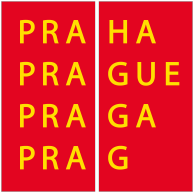 MA GI STR Á T H LAVN ÍHO MĚSTA P R AHY O dbor oc hr a ny pr os tř e díO ddě le ní pos uzová ní vlivů na životní pr os tř e dí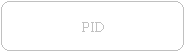 Ko-Ka, proj. a inž. kancelářThákurova 7160 00  Praha 6Váš dopis zn./ze dne:                                              Vyřizuje/tel.:-/27.4.2020                                                             Č. j.:                                                                        MHMP 837746/2020                                           Počet listů/příloh:  2/0Sp. zn.:                                                                    Datum:S-MHMP 621685/2020 OCP                             22.06.2020Návrh na poříze ní změ ny úze mního plánu zkráce ným pos tupem - OK 31EF Me zitraťová -výs tavba re te nční nádrže na s távající s toce, parc.č. 135/5, 135/8, 157/1, 516, k.ú. Hrdloře zyOdbor ochrany prostředí Magistrátu hlavního města Prahy (dále též „OCP MHMP“) obdržel dne30.   4.  2020  návrh  obsahu  změny  územního  plánu  dle  §  55a  odst.  2  písm.  c)  zákona č. 183/2006 Sb., o územním plánování a stavebním řádu, ve znění pozdějších předpisů (dále jen„stavební  zákon“)  a  vydává  pro zkrácený  postup pořizování změny územního  plánu sídelního útvaru hlavního města Prahy (dále jen „ÚPn“) podle ustanovení § 55a odst. 2 písm. d) a e) stavebního zákona následující  stanoviska:I. Odbor ochrany prostředí Magistrátu hlavního města Prahy, jako příslušný správní úřad podle ustanovení. § 22 písm. d) a § 23 odst. 10 zákona č. 100/2001 Sb., o posuzování vlivů na životní prostředí,  ve  znění  pozdějších  předpisů  (dále  jen  „zák on“),  vydává  podle  ustanovení§ 10i zák ona následující stanovisk o:Návrh změ ny „Návrh na poříze ní změ ny úze mního plánu zkráce ným pos tupe m - OK 31EF Me zitraťová - výs tavba re tenční nádrže na s távající s toce, parc. č. 135/5, 135/8, 157/1, 516, k. ú. Hrdloře zy“ (dále  je n „změ na“) ÚPn je  tře ba pos oudit z hle dis ka vlivů na životnípros tře dí.Předmětem  změny  je  zařazení  úpravy  na  stávajícím  kanalizačním  sběrači  800/1400.  Jedná se o novou oddělovací komoru, který nahradí nevhodně umístěnou stávající oddělovací komoru.Záměrem  je  rovněž  umístění  retenční  nádrže,  která  minimalizuje  přepady  nečištěné  vody doSídlo: M ariánské nám. 2/2, 110 01 Praha 1Pracoviště: Jungmannova  35/29, 110 00 Praha 1Kontaktní centrum: 12 444, fax: 236 007 1571/4	E-mail: p osta@p raha.eu,  ID DS: 48ia97hvodního   toku   Rokytka.   Důvodem   změny   je   nespolehlivost   současné   oddělovací   komory, nevhodné  umístění a problematická  údržba. Plánovaná  retenční nádrž má za cíl snížit množství přepadu nečištěné vody.Dotčené území se nachází v městské části Praha 9 v k. ú. Hrdlořezy. Řešené území se nachází západně od ul. Mezitraťová a Hrdlořezká. V řešeném území je v současném stavu lesní porost.Příslušný úřad ve smyslu ustanovení § 10i odst. 2 zákona stanovil na základě kritérií uvedených v příloze č. 8 k zákonu požadavek na zpracování vyhodnocení vlivů na životní prostředí.Změna  je  zpracována  a  předložena  v jedné  variantě.  Z hlediska  cílů  změny, její podrobnosti a potenciálních vlivů na životní prostředí a veřejné zdraví je invariantní řešení považováno jako dostačující.ÚPn   je   závazný   pro  rozhodování   v území,   zejména   pro  vydávání  územních   rozhodnutí. Prostřednictvím ÚPn je bezesporu stanovován rámec pro budoucí povolení záměrů.Prostřednictvím ÚPn mohou být prosazovány cíle jiných koncepcí. Charakter změny nevylučuje významné negativní ovlivnění  jiných koncepcí.ÚPn  je  koncepcí  s významným  potenciálem  pro  začlenění  požadavků  na  ochranu  životního prostředí a veřejného zdraví, zejména s ohledem na podporu udržitelného  rozvoje.V dotčeném  území  nejsou  identifikovány   významné   negativní  problémy  životního  prostředí a veřejného zdraví, které by mohly být závažné pro předmětnou změnu ÚPn.V souvislosti  s předmětem  změny  nejsou  očekávány  významné  dopady  na  oblast  uplatňování práva životního  prostředí EU.Změnou  dojde  k umístění nové oddělovací komory a retenční nádrže. Změna nevylučuje  svým charakterem  významné  negativní ovlivnění životního  prostředí a  veřejného  zdraví v souvislosti s pravděpodobností,  dobou trvání, četností a vratností vlivu.Přeshraniční  povaha  vlivu  vzhledem  ke  vzdálenosti  dotčeného  území  od  okolních  států  není v souvislosti s předmětnou změnou uvažována.Změna svým charakterem také nepředstavuje významný rizikový faktor z pohledu vzniku havárií nebo nestandardních stavů pro životní prostředí a veřejné zdraví v dotčeném území.2/4	Č.j. M HM P 837746/2020Řešené  území  je  charakterizováno významném  podílem zeleně.  Dle  katastru  nemovitostí jsou dotčené pozemky vedené jako lesní pozemky. Rovněž je na dotčených pozemcích vymezen celoměstský systém zeleně. Změnou není vyloučené významné negativní ovlivnění zvláštních přírodních   charakteristik   v dotčeném   území.   Změnou   není  vyloučené   ovlivnění  zranitelné oblasti, která  vyžaduje  zvýšenou pozornost, resp. s ohledem na její velikost a charakter vzniká obava   ze   vzniku   závažných   a   rozsáhlých   vlivů   na   životní  prostředí  a   veřejné   zdraví. Vyhodnocení  vlivů  na  životní  prostředí  by mělo prověřit, zda  navrhovaná  změna  je  v daném území přijatelná.Na   základě   stanoviska   orgánu   ochrany   přírody   podle  ustanovení  §  45i  odst.  1  zákona č.  114/1992  Sb.,  o  ochraně  přírody  a  krajiny,  ve  znění  pozdějších  předpisů  (viz  bod  II), hodnocená   změna   nemůže   mít  významný  vliv  a  to  samostatně  nebo  ve  spojení  s  jinými koncepcemi nebo záměry na evropsky významné lokality  a ptačí oblasti.Řešené   pozemky  jsou  vedené   v katastru  nemovitostí  jako  lesní  pozemky.   Příslušný  úřad s ohledem  na  lokalizaci a  předmět  změny nevyloučil negativní vliv na  přírodní charakteristiky s uznávaným statutem ochrany na národní, komunitární a mezinárodní úrovni.Posouzení  změny  z  hlediska  jejích  vlivů  na  životní  prostředí  zajistí  environmentální  integritu a  prevenci závažných  či nevratných  poškození životního prostředí a lidského zdraví a zároveň podpoří udržitelný  rozvoj území.Na  základě  výše  uvedených  skutečností  krajský  úřad  jako  příslušný  úřad  dospěl  k závěru, že z pohledu kritérií daných přílohou č. 8 k zákonu navrhovaná změna ÚPn vyžaduje posuzování z hlediska vlivů na životní prostředí.Toto je vyjádření ve smyslu ustanovení § 154 zákona č. 500/2004 Sb., správní řád, ve znění pozdějších   předpisů.   Toto   odůvodněné   vyjádření  se  vydává   postupem  podle  části  čtvrté správního řádu.II. Stanovisko orgánu ochrany přírody podle § 45i odst. 1 zák ona č. 114/1992 Sb., o ochraně přírody a krajiny, ve znění pozdějších předpisů (dále jen „zák on“) k možnému vlivu k oncepce„Návrh zadání změny územního plánu sídelního útvaru hl. m. Prahy na pozemcích parc. č.135/5, 135/8, 157/1, 516, k. ú. Hrdlořezy“(dále jen „změna ÚP SÚ hl. m. Prahy“) na lok ality soustavy Natura 2000Magistrát  hl. m. Prahy, odbor ochrany prostředí (dále jen OCP MHMP), jako příslušný orgánochrany  přírody  dle  ust.  §  77a  odst.  4 písm.  n) zákona  č.  114/1992  Sb., o ochraně  přírody a krajiny, ve znění pozdějších předpisů (dále jen „zákon“), ve spojení s ustanovením § 31 odst. 1zákona  č.  131/2000  Sb.  o  hlavním  městě  Praze, ve  znění pozdějších  předpisů  vyhodnotil na3/4	Č.j. M HM P 837746/2020základě  žádosti (Ko-Ka, proj.  a  inž.  kancelář, Thákurova  7, 160 00   Praha 6), možnosti vlivu výše uvedené změny ÚP SÚ hl. m. Prahy na lokality soustavy Natura 2000 a vydává stanovisko podle  §  45i odst. 1 téhož zákona v tom smyslu, že hodnoce ná změ na ÚP SÚ hl. m. Prahy ne může mít významný vliv a to samostatně nebo ve spojení s jinými koncepcemi nebo záměry na žádnou evropsky významnou lokalitu  ani ptačí oblast v územní působnosti OCP MHMP.OCP MHMP  jako dotčený orgán ochrany přírody uplatňuje  stanovisko k předloženému návrhuzadání změny ÚP SÚ hl. m. Prahy v tom smyslu, že u něj vylučuje významný vliv na příznivý stav  předmětu  ochrany  nebo  celistvost  evropsky  významných  lokalit  nebo  ptačích  oblastí soustavy Natura 2000 v působnosti OCP MHMP.Do  působnosti   OCP   MHMP   náležejí  evropsky   významné   lokality  CZ0110142  –  Blatova   Xaverovský   háj,  CZ0213779   -   Břežanské   údolí,  CZ0110049   -   Havránka   a   Salabka, CZ0110040 - Chuchelské  háje, CZ0110154 - Kaňon Vltavy u Sedlce CZ0113002 - Milíčovský les, CZ0113001 - Obora Hvězda, CZ0110050 - Prokopské údolí, CZ0114001 - Radotínské údolí, CZ0113773 - Praha - Petřín. Ptačí oblasti nejsou na území hlavního města Prahy vymezeny.Do  vzdálenosti  0,5  km  od  navržené  změny  se  nenachází žádná  evropsky  významná  lokalitav působnosti OCP  MHMP.  Výše  uvedený  závěr  orgánu ochrany přírody vychází z úvahy, že hodnocený  návrh změny se  nachází zcela  mimo území evropsky významných lokalit a změna může   mít   pouze   lokální  vliv  dotýkající  se   vlastního   území  dotčeného   změnou   ÚP   SÚ hl. m. Prahy a jeho nejbližšího okolí. Návrh předložené změny ÚP SÚ hl. m. Prahy tedy nemůže mít vliv na chemismus půdy, obsah živin či vláhové poměry či způsob hospodaření na území evropsky  významných  lokalit.  Návrh změny ÚP  SÚ  hl. m. Prahy neovlivní porosty dřevin na území evropsky významných lokalit, jejich druhové složení bude zachováno.Jako  podklad  pro  vydání  tohoto  stanoviska  sloužila  OCP  MHMP  žádost  o  vydání  tohoto stanoviska, Zásady managementu stanovišť druhů v evropsky významných lokalitách soustavy Natura    2000,    Pravidla    hospodaření    pro    typy    lesních    přírodních    stanovišť    v    EVL (zdroj https://www.mzp.cz/cz/evropsky_vyznamne_lokality) a  plány péče  pro jednotlivá  zvláště chráněná  území, mapy lokalit. Z těchto podkladů lze učinit kvalifikovaný závěr o možném vlivu na EVL v působnosti OCP MHMP.Toto  je  vyjádření  ve  smyslu  ustanovení  §  154  zák.  č.  500/2004  Sb.,  správní  řád, ve  znění pozdějších předpisů.RNDr. Ště pán Kyjovs kýředitel odboru podepsáno elektronicky4/4	Č.j. M HM P 837746/2020VÝROK	Z 3707/34Číslo změny:            3707/34Vymezení řešeného území:Městská část:           Praha 9Katastrální území:   HrdlořezyParcelní číslo:         dle vymezení v grafické částiHlavní cíl změny:     změna funkčního využití plochz funkce:lesní porosty /LR/CSZna funkci:vodní hospodářství /TVV/ pevná značkaPodzemní retenční nádržIlustrační výřez výkresu č. 04 Plán využití plochI.        TEXTOVÁ ČÁST VÝROKU ZMĚNY ÚZEMNÍHO PLÁNURegulativy funkčního a prostorového uspořádání území, uvedené v příloze č. 1 obecně závazné vyhlášky hl. m. Prahy č. 32/1999 Sb. hl. m. Prahy, v platném znění opatření obecné povahy, se nemění.II.       GRAFICKÁ ČÁST VÝROKU ZMĚNY ÚZEMNÍHO PLÁNUGrafická část odpovídá  metodice platného Územního plánu sídelního  útvaru hl. m.  Prahy, v souladu s § 188 odst. 3 zákona č. 183/2006 Sb., o územním plánování a stavebním řádu (stavební zákon), v platném znění.Součástí výroku je pouze barevně vyjádřená plocha nebo prvek na podkladu výkresu s hranicemifunkčních ploch a prvků územního plánu, který je graficky viditelně potlačen.Změna závazné části se týká výkresů č. 4, 9.Z 3707/34 – výrok změny ÚP SÚ hl. m. Prahy, strana 1PODNĚT č.110 / 2017LOKALITA  - městská část:- katastrální území:- parc. číslo: DRUH:PŘEDMĚT:PLATNÝ STAV V ÚP: NAVRHOVANÁ ZMĚNA: PŘEDPOKLÁDANÝ ROZSAH:Praha 1Hradčany288/1, 288/5změna funkčního využití plochzměna funkčního využití ploch - vojenské areály - Vojenské objekty Na baště - bastiony, úprava hranic areálu VVAparky, historické zahrady a hřbitovy /ZP/, celoměstský systém zeleně /CSZ/ armáda a bezpečnost /VVA/,celoměstský systém zeleně /CSZ/20598 m2PLATNY  STAV  UP 	MERfTKO 1. 10 000ZP 	CSZWA 	CSZSekce nakládání s majetkem Ministerstva obrany odbor ochrany územních zájmů a státního odborného dozoru Tychonova 1, Praha 6, PSČ 160 01, datová schránka hjyaavkČj. MO 70162/2021-1150                                                                                  Praha 8. března 2021Přílohy: 3Hlavní město PrahaMagistrát hlavního města PrahyIČ:00064581Sekce rozhodování o území odbor územního rozvojeoddělení pořizování dílčích dokumentacíJungmannova 35/29110 00 Praha 1 - Nové MěstoAktualizace    návrhu    obsahu     změny     Územnímu     plánu    hlavního    města     Prahy,podnět č. P 110/2017 – pořízení ve zkráceném postupuNa  základě  záměru  urychlení  schvalovacího  procesu  podnětu  č.  P  110/2017,  pracovní  název„Hradčany bastiony“, který byl Ministerstvem obrany podán v rámci předložených podnětů na změny Územnímu   plánu   hlavního   města   Prahy   (dále   jen   „ÚP   HMP“)   dne   13.   září   2017 na odbor územního rozvoje  Sekce  rozhodování   o   území   Magistrátu   hlavního   města   Prahy, a dále v souladu s § 44 - § 46 odst. 1 a § 55a, v návaznosti na § 188 odst. 3, zákona č. 183/2006 Sb., o  územním  plánování  a  stavebním  řádu  (stavební  zákon),  ve  znění  pozdějších  předpisů, Vás žádám o pořízení aktualizované změny P 110/2017 ÚP HMP ve zkráceném postupu.Účelem je změna označení funkční plochy označené v ÚP HMP jako „ZP - Parky, historické zahrady a  hřbitovy“  na  „VVA  -  Armáda  a  bezpečnost“  v souvislosti s následnou  realizací novostavby Ministerstva obrany ve vojenském areálu „Vojenské objekty Na baště“, která je plánována v prostoru bastionu VII sv. Norbert na části pozemku p. č. 288/1 a pozemku p. č. 288/5. Tyto pozemky jsou zapsány na LV 11 v k. ú. Hradčany, obec Praha, ve vlastnictví ČR-MO.Zákres upraveného rozsahu    požadované    budoucí    plochy    označené    jako    VVA    zasílám v grafické podobě   v   katastrální   mapě   a v leteckém   snímku   jako   přílohy   této   žádosti. Rovněž přikládám   vyžádané   stanovisko   oddělení   posuzování   vlivů   na   životní   prostředí odboru ochrany prostředí Sekce rozhodování o území Magistrátu hlavního města Prahy.Ing. Jiří Hikl ředitelpodepsáno elektronickyAktualizace  navrhu obsahu zmeny P 110/2017 - bastion sv. Norbert - zkraceny postupHLAVNÍ MĚSTO PRAHA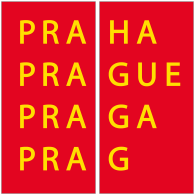 MAGISTRÁT HLAVNÍHO MĚSTA PRAHY Odbor ochrany prostředíOddělení posuzování vlivů na životní prostředí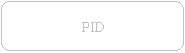 Ministerstvo obranySekce nakládání s majetkemTychonova 1160 00 Praha 6Váš dopis zn./ze dne:                                              Vyřizuje/tel.:117644/2020-1150-OÚZ-PHA / 23.09.2020        Č. j.:                                                                        MHMP 1463203/2020                                          Počet listů/příloh: 3/0Sp. zn.:                                                                    Datum:S-MHMP 1463203/2020 OCP                              24.11.2020Pořízení změny ve zkráceném postupu - Hradčany bastiony - VVA - Armáda a bezpečnost, parc. č. 288/1, 283/1, k. ú. HradčanyOdbor ochrany prostředí Magistrátu hlavního města Prahy (dále též „OCP MHMP“) obdržel dne23.  9.  2020  návrh  obsahu  změny  územního  plánu  dle  §  55a  odst.  2  písm.  c)  zákona č. 183/2006 Sb., o územním plánování a stavebním řádu, ve znění pozdějších předpisů (dále též„stavební zákon“) a vydává pro zkrácený postup pořizování změny územního plánu sídelního útvaru hlavního města Prahy (dále též „ÚPn“) podle ustanovení § 55a odst. 2 písm. d) a e) stavebního zákona následující stanoviska:I. Odbor ochrany prostředí Magistrátu hlavního města Prahy, jako příslušný správní úřad podle ustanovení. § 22 písm. d) a § 23 odst. 10 zákona č. 100/2001 Sb., o posuzování vlivů na životní prostředí,  ve   znění  pozdějších  předpisů  (dále  též   „zákon“),  vydává  podle  ustanovení§ 10i zákona následující stanovisko:Návrh  změny  „Pořízení  změny  ve  zkráceném postupu  -  Hradčany bastiony  -  VVA  -Armáda a bezpečnost, parc. č. 288/1, 283/1, k.ú. Hradčany“ (dále jen „změna“) ÚPn je třeba posoudit z hlediska vlivů na životní prostředí.Sídlo: Mariánské nám. 2/2, 110 01 Praha 1Pracoviště: Jungmannova 35/29, 110 00 Praha 1Kontaktní centrum: 12 444, fax: 236 007 1571/5	E-mail:  posta@praha.eu, ID DS: 48ia97hPředmětem změny je vymezení plochy s rozdílným způsobem využití VVA – veřejné vybavení - armáda a bezpečnost na úkor plochy s rozdílným způsobem využití ZP – parky, historické zahrady a hřbitovy. Důvodem změny dle předloženého podkladu je novostavba objektu Ministerstva obrany ČR. Předpokládaný rozsah měněných ploch je přibližně 35 000 m2.Dotčené území se nachází v městské části Praha 1 v k. ú. Hradčany. Předmětné pozemky se nacházejí podél  ul.  Strahovská. V současném stavu  se  na  předmětných pozemcích nachází ojedinělé stavby, zpevněné plochy a zeleň.Příslušný úřad ve smyslu ustanovení § 10i odst. 2 zákona stanovil na základě kritérií uvedených v příloze č. 8 k zákonu požadavek na zpracování vyhodnocení vlivů na životní prostředí.Změna je zpracována a předložena v souladu s ust. § 55a odst. 1 zákona č. 183/2006 Sb., o  územním  plánování  a  stavebním  řádu,  ve  znění  pozdějších  předpisů,  v jedné  variantě. Z hlediska posouzení a definování cílů změny, její podrobnosti, určitosti a potenciálních vlivů na životní prostředí a veřejné zdraví je invariantní řešení považováno jako dostačující. Nulovou (tzn. srovnávací) variantu představuje stávající ÚPn.ÚPn  je  závazný  pro  rozhodování  v území,  zejména  pro  vydávání  územních  rozhodnutí. Prostřednictvím ÚPn je bezesporu stanovován rámec pro budoucí povolení záměrů.Prostřednictvím ÚPn mohou být prosazovány cíle jiných koncepcí. Charakter a rozsah změny nevylučuje významné negativní ovlivnění jiných koncepcí.ÚPn je koncepcí s významným potenciálem pro začlenění požadavků na ochranu životního prostředí a veřejného zdraví, zejména s ohledem na podporu udržitelného rozvoje. Se zřetelem na charakter není vyloučen významný vliv na udržitelný rozvoj dotčeného území.V dotčeném  území  nejsou  vyloučeny  významné  negativní  problémy  životního  prostředí a veřejného zdraví, které by mohly být závažné pro předmětnou změnu ÚPn.V souvislosti s předmětem změny nejsou očekávány významné dopady na oblast uplatňování práva životního prostředí EU.Změnou dojde vymezení zastavitelných ploch na úkor ploch určených pro zeleň. Změna umožní zástavbu s výrazně vyšší mírou urbanizace. V souvislosti s významným navýšením zpevněných ploch rovněž není vyloučen negativní vliv na vodní režim. Změna nevylučuje svým charakterem významné   negativní   ovlivnění   životního   prostředí   a    veřejného   zdraví   v souvislostis pravděpodobností, dobou trvání, četností a vratností vlivu.2/5	Č.j. MHMP 1463203/2020Příslušnému úřadu z úřední činnosti nejsou známy v dotčeném území jiné realizované, povolené, připravované  či  uvažované  záměry,  které  by  s předmětným  záměrem  měly  významnou kumulativní a synergickou povahu vlivu.Přeshraniční povaha vlivu vzhledem ke vzdálenosti dotčeného území od okolních států není v souvislosti s předmětnou změnou uvažována.Změna svým charakterem také nepředstavuje významný rizikový faktor z pohledu vzniku havárií nebo nestandardních stavů pro životní prostředí a veřejné zdraví v dotčeném území.Řešené území je tvořené vysokým podílem zeleně. Změnou dojde k redukci celoměstského systému zeleně. V souvislosti s charakterem změny, tj. vymezení zastavitelné plochy na úkor plochy určené pro převážně zeleň, není také vyloučen významný negativní vliv na vodní režim v dotčené lokalitě. Příslušný úřad dále uvádí, že řešené území se nachází na hranici národní kulturní památky Strahovský klášter a zároveň v městské památkové rezervaci. Změnou není vyloučené ovlivnění zranitelné oblasti, která vyžaduje zvýšenou pozornost, resp. s ohledem na její  velikost  a  charakter vzniká  obava ze  vzniku  závažných a  rozsáhlých vlivů  na  životní prostředí a veřejné zdraví. Vyhodnocení vlivů na životní prostředí by mělo prověřit, zda navrhovaná změna je v daném území přijatelná.Na  základě  stanoviska  orgánu  ochrany  přírody  podle  ustanovení  §  45i  odst.  1  zákona č. 114/1992 Sb., o ochraně přírody a krajiny, ve znění pozdějších předpisů (viz bod II), hodnocená změna nemůže mít významný vliv a to samostatně nebo ve spojení s jinými koncepcemi nebo záměry na evropsky významné lokality a ptačí oblasti.Přírodní památka Petřín leží od řešeného území přibližně 100 m. Příslušný úřad vyloučil negativní vliv na přírodní charakteristiky s uznávaným statutem ochrany na národní, komunitární a mezinárodní úrovni.Posouzení změny z hlediska jejích vlivů na životní prostředí zajistí environmentální integritu a prevenci závažných či nevratných poškození životního prostředí a lidského zdraví a zároveň podpoří udržitelný rozvoj území.Na základě výše uvedených skutečností krajský úřad jako příslušný úřad dospěl k závěru, že z pohledu kritérií daných přílohou č. 8 k zákonu navrhovaná změna ÚPn vyžaduje posuzování z hlediska vlivů na životní prostředí.Toto je vyjádření ve smyslu ustanovení § 154 zákona č. 500/2004 Sb., správní řád, ve znění pozdějších  předpisů.  Toto  odůvodněné  vyjádření  se  vydává  postupem  podle  části  čtvrtésprávního řádu.3/5	Č.j. MHMP 1463203/2020II. Stanovisko orgánu ochrany přírody podle § 45i odst. 1 zákona č. 114/1992 Sb., o ochraně přírody a krajiny, ve znění pozdějších předpisů (dále jen „zákon“) k možnému vlivu koncepce„Návrh zadání změny územního plánu sídelního útvaru hl. m. Prahy na pozemcích parc. č. 288/1 a 283/1, k. ú. Hradčany“(dále jen „změna ÚP SÚ hl. m. Prahy“) na lokality soustavy Natura2000Magistrát hl. m. Prahy, odbor ochrany prostředí (dále jen OCP MHMP), jako příslušný orgán ochrany přírody dle ust. § 77a odst. 4 písm. n) zákona č. 114/1992 Sb., o ochraně přírody a krajiny, ve znění pozdějších předpisů (dále jen „zákon“), ve spojení s ustanovením § 31 odst. 1 zákona č. 131/2000 Sb. o hlavním městě Praze, ve znění pozdějších předpisů vyhodnotil na základě žádosti Ministerstva obrany, Tychonova 1, 160 00 Praha 6, možnosti vlivu výše uvedené změny ÚP SÚ hl. m. Prahy na lokality soustavy Natura 2000 a vydává stanovisko podle § 45i odst. 1 téhož zákona v tom smyslu, že hodnocená změna ÚP SÚ hl. m. Prahy nemůže mít významný vliv, a to samostatně nebo ve spojení s jinými koncepcemi nebo záměry na žádnou evropsky významnou lokalitu ani ptačí oblast v územní působnosti OCP MHMP.Důvodem podání změny ÚP je realizace přízemní skladové haly na uvedených pozemcích pro potřeby Ministerstva vnitra. Záměr nezasahuje na území žádné EVL ani ptačí oblasti.Nejbližší EVL od navrhovaného záměru je EVL CZ0113773 - Praha - Petřín, která je od záměru vzdálena vzdušnou čarou cca 100m. Předmětem ochrany v této EVL je prioritní druh roháč obecný (Lucanus cervus). Roháč obecný, největší evropský brouk, je obyvatelem doubrav a  smíšených  lesů,  který  proniká  i  do  vhodných  městských  parků.  Dává  přednost  teplým nížinným lesům, ale místy vystupuje i do vyšších poloh. Samice kladou vajíčka do trouchnivějících kmenů, klád a pařezů, vývoj je v našich podmínkách víceletý (3-5 let), larvy se živí trouchnivějícím dřevem. Dospělí brouci se obvykle líhnou již na podzim a přezimují v kukelních komůrkách, v přírodě se objevují od května (výjimečně v teplých letech již od konce dubna) do srpna, maximum výskytu spadá do června a července. Imaga se živí listím dubů, samce láká ronící míza. Roháč obecný je ohrožen především nevhodným lesním hospodařením. Druh potřebuje k vývoji rozsáhlejší listnaté lesy s dostatkem starých stromů, pařezů a trouchnivějících kmenů. Jehličnaté monokultury znemožňují vývoj druhu. Proto lze často roháče nalézt ve starých parcích, kde nalézá vhodné podmínky. Hlavním ohrožujícím faktorem je odstraňování starého dřeva, především vytrhávání pařezů a orba pasek.Vlivem realizace záměru nedojde ke změně charakteru biotopu, druhové složení a charakter porostu zůstane zachován. Biotopové podmínky roháče obecného tak zůstanou zachovány.Ptačí lokality nejsou na území hlavního města vymezeny.Jako podklad pro vydání tohoto stanoviska sloužila OCP MHMP žádost o vydání tohoto stanoviska, Zásady managementu stanovišť druhů v evropsky významných lokalitách soustavy Natura   2000,   Pravidla   hospodaření   pro   typy   lesních   přírodních   stanovišť   v   EVL(zdroj https://www.mzp.cz/cz/evropsky_vyznamne_lokality) a plány péče pro jednotlivá zvláště4/5	Č.j. MHMP 1463203/2020chráněná území, mapy lokalit. Z těchto podkladů lze učinit kvalifikovaný závěr o možném vlivu na EVL v působnosti OCP MHMP.Toto je vyjádření ve smyslu ustanovení § 154 zák. č. 500/2004 Sb., správní řád, ve znění pozdějších předpisů.RNDr. Štěpán Kyjovskýředitel odboru podepsáno elektronicky5/5	Č.j. MHMP 1463203/2020VÝROK	Z 3709/34Číslo změny:            3709/34Vymezení řešeného území:Městská část:           Praha 1Katastrální území:   HradčanyParcelní číslo:         dle vymezení v grafické částiHlavní cíl změny:     změna funkčního využití plochz funkce:parky, historické zahrady a hřbitovy /ZP/na funkci:armáda, bezpečnost /VVA/Vojenské objekty na Baště – bastionyIlustrační výřez výkresu č. 04 Plán využití plochI.        TEXTOVÁ ČÁST VÝROKU ZMĚNY ÚZEMNÍHO PLÁNURegulativy funkčního a prostorového uspořádání území, uvedené v příloze č. 1 obecně závazné vyhlášky hl. m. Prahy č. 32/1999 Sb. hl. m. Prahy, v platném znění opatření obecné povahy, se nemění.II.       GRAFICKÁ ČÁST VÝROKU ZMĚNY ÚZEMNÍHO PLÁNUGrafická část odpovídá  metodice platného Územního  plánu sídelního  útvaru hl. m.  Prahy, v souladu s § 188 odst. 3 zákona č. 183/2006 Sb., o územním plánování a stavebním řádu (stavební zákon), v platném znění.Součástí výroku je pouze barevně vyjádřená plocha nebo prvek na podkladu výkresu s hranicemi funkčních ploch a prvků územního plánu, který je graficky viditelně potlačen.Změna závazné části se týká výkresů č. 4, 31, 37.Z 3709/34 – výrok změny ÚP SÚ hl. m. Prahy, strana 1PODNĚT č.557 / 2019LOKALITA  - městská část:- katastrální území:- parc. číslo: DRUH:PŘEDMĚT:PLATNÝ STAV V ÚP: NAVRHOVANÁ ZMĚNA: PŘEDPOKLÁDANÝ ROZSAH:Praha 8Bohnicezměna funkčního využití ploch transformace pozemků bohnické farnostizvláštní - ostatní s kódem míry využití území C /ZVO-C/, zeleň městská a krajinná /ZMK/,sady, zahrady a vinice /PS/, čistě obytné /OB/,parky, historické zahrady a hřbitovy /ZP/všeobecně obytné s kódem míry využití území D /OV-D/, sady, zahrady a vinice /PS/,parky, historické zahrady a hřbitovy /ZP/, čistě obytné /OB/,dle podkladové studie40734 m2PLATNY STAV UP 	MERfTKO 1. 10 000ZVO-C ZMK	PS 	08 	ZPHLAVNÍ MĚSTO P RAHAMA GI STR Á T H LAVN ÍHO MĚSTA P R AHY O dbor oc hr a ny pr os tř e díO ddě le ní pos uzová ní vlivů na životní pr os tř e díMěstská část Praha 8Zenklova 35180 48  Praha 8 - LibeňVáš dopis zn./ze dne:                                              Vyřizuje/tel.:MCP8 312344/2019/3 / 30. 9. 2019                  Č. jMHMP 2355326/2019                                        Počet listů/příloh:  2/0Sp. zn.:                                                                    Datum:S-MHMP 1959749/2019 OCP                           25.11.2019Návrh změ ny úze mního plánu - trans formace poze mků bohnické farnos ti, parc. č. 119/12 a dalš í, k. ú. B ohniceOdbor ochrany prostředí Magistrátu hlavního města Prahy (dále též „OCP MHMP“) obdržel dne30.   9.  2019  návrh  obsahu  změny  územního  plánu  dle  §  55a  odst.  2  písm.  c)  zákona č. 183/2006 Sb., o územním plánování a stavebním řádu, ve znění pozdějších předpisů (dále jen„stavební  zákon“)  a  vydává  pro zkrácený  postup pořizování změny územního  plánu sídelního útvaru hlavního města Prahy (dále jen „ÚPn“) podle ustanovení § 55a odst. 2 písm. d) a e) stavebního zákona následující  stanoviska:I. Odbor ochrany prostředí Magistrátu hlavního města Prahy, jako příslušný správní úřad podle ustanovení. § 22 písm. d) a § 23 odst. 10 zákona č. 100/2001 Sb., o posuzování vlivů na životní prostředí,  ve  znění  pozdějších  předpisů  (dále  jen  „zák on“),  vydává  podle  ustanovení§ 10i zák ona následující stanovisk o:Návrh změ ny „Návrh změ ny úze mního plánu - trans formace poze mků bohnické farnos ti, parc. č. 119/12 a dalš í, k. ú. B ohnice“ (dále je n „změ na“) ÚPn je tře ba pos oudit z hle dis kavlivů na životní pros tře dí.Předmětem změny je transformace stávajících funkčních ploch ZVO – ostatní, ZMK – zeleň městská   a  krajinná  a  PS  –  sady,  zahrady  a  vinice.  Funkční  plochy  budou  navrženy  dle podkladové  studie.  Důvodem  změny  je  vytvoření  nové  funkce, veřejného  prostoru  a  bydlení vyššího standardu.  Změna umožní lepší propojení mezi sídlištěm, Starými Bohnicemi a krajinouza nemocnicí. Předpokládaný rozsah změny je přibližně  2,5 ha.Sídlo: M ariánské nám. 2/2, 110 01 Praha 1Pracoviště: Jungmannova  35/29, 110 00 Praha 1Kontaktní centrum: 12 444, fax: 236 007 1571/4	E-mail: p osta@p raha.eu,  ID DS: 48ia97hDotčené  území  se  nachází  v městské  části Praha  8.  Předmětné  pozemky  se  nacházejí mezi ul.  Bohnická  a U Skalky. V současném stavu jsou předmětné  pozemky zpevněny a využívány především jako skladové plochy.Příslušný úřad ve smyslu ustanovení § 10i odst. 2 zákona stanovil na základě kritérií uvedených v příloze č. 8 k zákonu požadavek na zpracování vyhodnocení vlivů na životní prostředí.Změna  je  zpracována  a  předložena  v jedné  variantě.  Z hlediska  cílů  změny, její podrobnosti a potenciálních vlivů na životní prostředí a veřejné zdraví je invariantní řešení považováno jako dostačující.ÚPn   je   závazný   pro  rozhodování   v území,   zejména   pro  vydávání  územních   rozhodnutí. Prostřednictvím ÚPn je bezesporu stanovován rámec pro budoucí povolení záměrů.Prostřednictvím ÚPn mohou být prosazovány cíle jiných koncepcí. Změna nevylučuje významné negativní ovlivnění  jiných koncepcí.ÚPn  je  koncepcí  s významným  potenciálem  pro  začlenění  požadavků  na  ochranu  životního prostředí  a  veřejného  zdraví.   Změnou  není  vyloučen  významný  vliv  na  udržitelný  rozvoj dotčeného území.V dotčeném  území  nejsou  identifikovány   významné   negativní  problémy  životního  prostředí a veřejného zdraví, které by mohly být závažné pro předmětnou změnu ÚPn.V souvislosti  se změnou  nejsou  očekávány  významné   dopady  na  oblast  uplatňování  práva životního  prostředí EU.Z   předložených   podkladů   nejsou   zřejmé   nově   navržené   funkční  plochy   a   jejich  rozsah a  umístění.  Změna  nevylučuje  významné  negativní  ovlivnění  životního  prostředí  a  veřejného zdraví v souvislosti  s pravděpodobností,  dobou trvání, četností a vratností vlivu.Příslušnému úřadu z úřední činnosti nejsou známy v dotčeném území jiné realizované, povolené, připravované   či   uvažované   záměry,   které   by  s předmětným   záměrem   měly   významnou kumulativní  a synergickou povahu vlivu.Přeshraniční  povaha  vlivu  vzhledem  ke  vzdálenosti  dotčeného  území  od  okolních  států  není v souvislosti s předmětnou změnou uvažována.2/4	Č.j. M HM P 2355326/2019Změna svým charakterem také nepředstavuje významný rizikový faktor z pohledu vzniku havárií nebo nestandardních stavů pro životní prostředí a veřejné zdraví v dotčeném území.Dotčené   území  je   téměř   celé   zastavěno  a  zpevněno.   Příslušnému  úřadu  nejsou  zřejmé navrhované  funkční plochy a  jejich potenciální vzájemný podíl v řešeném území. Změnou není vyloučené  ovlivnění zranitelné  oblasti, která  vyžaduje  zvýšenou  pozornost,  resp.  s ohledem na její  velikost  a  charakter  vzniká  obava  ze  vzniku  závažných  a  rozsáhlých  vlivů  na  životní prostředí a veřejné zdraví.Na   základě   stanoviska   orgánu   ochrany   přírody   podle  ustanovení  §  45i  odst.  1  zákona č.  114/1992  Sb.,  o  ochraně  přírody  a  krajiny,  ve  znění  pozdějších  předpisů  (viz  bod  II), hodnocená   změna   nemůže   mít  významný  vliv  a  to  samostatně  nebo  ve  spojení  s  jinými koncepcemi nebo záměry na evropsky významné lokality  a ptačí oblasti.Příslušný  úřad  s ohledem  na  lokalizaci  a  předmět  změny  vyloučil  negativní  vliv  na  přírodní charakteristiky s uznávaným statutem ochrany na národní, komunitární a mezinárodní úrovni.Posouzení  změny  z  hlediska  jejích  vlivů  na  životní  prostředí  zajistí  environmentální  integritu a  prevenci závažných  či nevratných  poškození životního prostředí a lidského zdraví a zároveň podpoří udržitelný  rozvoj území.Na  základě  výše  uvedených  skutečností krajský  úřad jako příslušný  úřad rozhodl tak, jak je uvedeno v úvodu tohoto stanoviska.Toto je vyjádření ve smyslu ustanovení § 154 zákona č. 500/2004 Sb., správní řád, ve znění pozdějších   předpisů.   Toto   odůvodněné   vyjádření  se  vydává   postupem  podle  části  čtvrté správního řádu.II. Stanovisko orgánu ochrany přírody podle § 45i odst. 1 zák ona č. 114/1992 Sb., o ochraně přírody a krajiny, ve znění pozdějších předpisů (dále jen „zák on“) k možnému vlivu k oncepce„Návrh zadání změny územního plánu sídelního útvaru hl. m. Prahy na pozemcích parc. č.119/12 a další, k . ú. Bohnice“(dále jen „změna ÚP SÚ hl. m. Prahy“) na lok ality soustavyNatura 2000Magistrát hl. m. Prahy, odbor ochrany prostředí (dále jen OCP MHMP), jako příslušný orgán ochrany  přírody  dle  ust.  §  77a  odst.  4 písm.  n) zákona  č.  114/1992  Sb., o ochraně  přírody a krajiny, ve znění pozdějších předpisů (dále jen „zákon“), ve spojení s ustanovením § 31 odst. 1 zákona  č.  131/2000  Sb.  o  hlavním  městě  Praze, ve  znění pozdějších  předpisů  vyhodnotil na základě žádosti (Městská  část Praha 8, Zenklova  35, 180 48   Praha 8 - Libeň), možnosti vlivu výše uvedené změny ÚP SÚ hl. m. Prahy na lokality soustavy Natura 2000 a vydává stanoviskopodle  §  45i odst. 1 téhož zákona v tom smyslu, že hodnoce ná změ na ÚP SÚ hl. m. Prahy3/4	Č.j. M HM P 2355326/2019ne může mít významný vliv a to samostatně nebo ve spojení s jinými koncepcemi nebo záměry na žádnou evropsky významnou lokalitu  ani ptačí oblast v územní působnosti OCP MHMP.OCP MHMP  jako dotčený orgán ochrany přírody uplatňuje  stanovisko k předloženému návrhuzadání změny ÚP SÚ hl. m. Prahy v tom smyslu, že u něj vylučuje významný vliv na příznivý stav  předmětu  ochrany  nebo  celistvost  evropsky  významných  lokalit  nebo  ptačích  oblastí soustavy Natura 2000 v působnosti OCP MHMP.Do  působnosti   OCP   MHMP   náležejí  evropsky   významné   lokality  CZ0110142  –  Blatova   Xaverovský   háj,  CZ0213779   -   Břežanské   údolí,  CZ0110049   -   Havránka   a   Salabka, CZ0110040 - Chuchelské  háje, CZ0110154 - Kaňon Vltavy u Sedlce CZ0113002 - Milíčovský les, CZ0113001 - Obora Hvězda, CZ0110050 - Prokopské údolí, CZ0114001 - Radotínské údolí, CZ0113773 - Praha - Petřín. Ptačí oblasti nejsou na území hlavního města Prahy vymezeny.Do  vzdálenosti  0,5  km  od  navržené  změny  se  nenachází žádná  evropsky  významná  lokalitav působnosti OCP  MHMP.  Výše  uvedený  závěr  orgánu ochrany přírody vychází z úvahy, že hodnocený  návrh změny se  nachází zcela  mimo území evropsky významných lokalit a změna může   mít   pouze   lokální  vliv  dotýkající  se   vlastního   území  dotčeného   změnou   ÚP   SÚ hl. m. Prahy a jeho nejbližšího okolí. Návrh předložené změny ÚP SÚ hl. m. Prahy tedy nemůže mít vliv na chemismus půdy, obsah živin či vláhové poměry či způsob hospodaření na území evropsky  významných  lokalit.  Návrh změny ÚP  SÚ  hl. m. Prahy neovlivní porosty dřevin na území evropsky významných lokalit, jejich druhové složení bude zachováno.Jako  podklad  pro  vydání  tohoto  stanoviska  sloužila  OCP  MHMP  žádost  o  vydání  tohoto stanoviska, Zásady managementu stanovišť druhů v evropsky významných lokalitách soustavy Natura    2000,    Pravidla    hospodaření    pro    typy    lesních    přírodních    stanovišť    v    EVL (zdroj https://www.mzp.cz/cz/evropsky_vyznamne_lokality) a  plány péče  pro jednotlivá  zvláště chráněná  území, mapy lokalit. Z těchto podkladů lze učinit kvalifikovaný závěr o možném vlivu na EVL v působnosti OCP MHMP.Toto  je  vyjádření  ve  smyslu  ustanovení  §  154  zák.  č.  500/2004  Sb.,  správní  řád, ve  znění pozdějších předpisů.Xxx RNDr. Ště pán Kyjovs ký ředitel odborupodepsáno elektronicky4/4	Č.j. M HM P 2355326/2019VÝROK	Z 3867/34Číslo změny: 3867/34Vymezení řešeného území:Městská část:                      Praha 8Katastrální území:               BohniceParcelní číslo:                     dle vymezení v grafické částiHlavní cíl změny:                 změna funkčního využití plochz funkce:zvláštní - ostatní /ZVO-C/,zeleň městská a krajinná /ZMK/, sady, zahrady a vinice /PS/, čistě obytné /OB/na funkci:všeobecně obytné /OV-D/, sady, zahrady a vinice /PS/,parky, historické zahrady a hřbitovy /ZP/,čistě obytné /OB/transformace pozemků bohnické farnostiIlustrační výřez výkresu č. 4 Plán využití plochI.        TEXTOVÁ ČÁST VÝROKU ZMĚNY ÚZEMNÍHO PLÁNURegulativy funkčního a prostorového uspořádání území, uvedené v příloze č. 1 obecně závazné vyhlášky hl. m. Prahy č. 32/1999 Sb. hl. m. Prahy, v platném znění opatření obecné povahy, se nemění.II.       GRAFICKÁ ČÁST VÝROKU ZMĚNY ÚZEMNÍHO PLÁNUGrafická část odpovídá  metodice platného Územního plánu sídelního  útvaru hl. m.  Prahy, v souladu s § 188 odst. 3 zákona č. 183/2006 Sb., o územním plánování a stavebním řádu (stavební zákon), v platném znění.Součástí výroku je pouze barevně vyjádřená plocha nebo prvek na podkladu výkresu s hranicemi funkčních ploch a prvků územního plánu, který je graficky viditelně potlačen.Změna závazné části se týká výkresů č. 4, 31, 37.Z 3867/34 – výrok změny ÚP SÚ hl. m. Prahy, strana 1Příloha č. 5 k usnesení Zastupitelstva HMP č. … ze dne …PODNĚT č.72 / 2020LOKALITA  - městská část:- katastrální území:- parc. číslo: DRUH:PŘEDMĚT:PLATNÝ STAV V ÚP:NAVRHOVANÁ ZMĚNA: PŘEDPOKLÁDANÝ ROZSAH:Praha 5Jinonice1009, 1032/1, 1480změna funkčního využití plochWaldorfské lyceumčistě obytné s kódem míry využití území B /OB-B/, parky, historické zahrady a hřbitovy /ZP/,zeleň městská a krajinná /ZMK/, velká rozvojová území /VRU/všeobecně smíšené s kódem míry využití území D /SV-D/, zeleň městská a krajinná /ZMK/,Vyjmutí území u VRÚ36173 m2ORTOFOTOMAPAPLATNY STAV UP 	MERfTKO 1. 10 000OB-8 	ZP 	ZMK	\IRUw 	OPJillHLAVNÍ MĚSTO P RAHAMA GI STR Á T H LAVN ÍHO MĚSTA P R AHY O dbor oc hr a ny pr os tř e díO ddě le ní pos uzová ní vlivů na životní pr os tř e díMagistrát hl. m. Prahy Odbor územního  rozvoje Jungmannova 35/29110 00  Praha 1Váš dopis zn./ze dne:                                              Vyřizuje/tel.:MHMP 506318/2020 / 07.04.2020                    Č. j.:                                                                        MHMP 511914/2020                                           Počet listů/příloh:  2/0Sp. zn.:                                                                    Datum:S-MHMP 511914/2020 OCP                             20.05.2020Podně t na změ nu úze mního plánu, parc. č. 1009, 1032/1, 1480, k. ú. JinoniceOdbor ochrany prostředí Magistrátu hlavního města Prahy (dále též „OCP MHMP“) obdržel dne8.   4.   2020   návrh   obsahu   změny   územního   plánu   dle  §  55a  odst.  2  písm.  c)  zákona č. 183/2006 Sb., o územním plánování a stavebním řádu, ve znění pozdějších předpisů (dále jen„stavební  zákon“)  a  vydává  pro zkrácený  postup pořizování změny územního  plánu sídelníhoútvaru hlavního  města  Prahy (dále  jen „ÚPn“)  podle  ustanovení §  55a  odst. 2 písm. d) a e)stavebního zákona následující  stanoviska:I. Odbor ochrany prostředí Magistrátu hlavního města Prahy, jako příslušný správní úřad podle ustanovení. § 22 písm. d) a § 23 odst. 10 zákona č. 100/2001 Sb., o posuzování vlivů na životní prostředí,  ve  znění  pozdějších  předpisů  (dále  jen  „zák on“),  vydává  podle  ustanovení§ 10i zák ona následující stanovisk o:Ing. Michael Macourek, tel.: 236 004 218, e-mail: michael.macourek@praha.euNávrh   změ ny  „Podně t   na  změ nu  úze mního   plánu,   parc.  č.  1009,  1032/1,   1480,k.  ú.  Jinonice “  (dále  je n „změ na“)  ÚPn je  tře ba pos oudit z hle dis ka vlivů na životní pros tře dí.Předmětem  změny je  vymezení ploch s rozdílným  způsobem využití SV – všeobecně  smíšené s kódem míry využití území D  a  ZMK  –  zeleň městská a krajinná na úkor ploch s rozdílnýmzpůsobem  využití  OB  –  čistě  obytné  s kódem míry využití území B, ZP  –  parky, historickéSídlo: M ariánské nám. 2/2, 110 01 Praha 1Pracoviště: Jungmannova  35/29, 110 00 Praha 1Kontaktní centrum: 12 444, fax: 236 007 1571/4	E-mail: p osta@p raha.eu,  ID DS: 48ia97hzahrady  a  hřbitovy  a  ZMK.  Důvodem  změny realizace  Waldorfského lycea. Součástí návrhu změny je také vyjmutí z VRÚ. Předpokládaný rozsah změny je 36 173 m2.Dotčené území se nachází v městské části Praha 5. Předmětné pozemky jsou vymezeny severně od ul. Mezi Rolemi. V současném stavu se na předmětných pozemcích nachází orná půda.Příslušný úřad ve smyslu ustanovení § 10i odst. 2 zákona stanovil na základě kritérií uvedených v příloze č. 8 k zákonu požadavek na zpracování vyhodnocení vlivů na životní prostředí.Změna  je  zpracována  a  předložena  v jedné  variantě.  Z hlediska  cílů  změny, její podrobnosti a potenciálních vlivů na životní prostředí a veřejné zdraví je invariantní řešení považováno jako dostačující.ÚPn   je   závazný   pro  rozhodování   v území,   zejména   pro  vydávání  územních   rozhodnutí. Prostřednictvím ÚPn je bezesporu stanovován rámec pro budoucí povolení záměrů.Prostřednictvím ÚPn mohou být prosazovány cíle jiných koncepcí. Charakter a rozsah změny nevylučuje  významné negativní ovlivnění  jiných koncepcí.ÚPn  je  koncepcí  s významným  potenciálem  pro  začlenění  požadavků  na  ochranu  životního prostředí a veřejného zdraví, zejména s ohledem na podporu udržitelného  rozvoje.V dotčeném  území  nejsou  identifikovány   významné   negativní  problémy  životního  prostředí a veřejného zdraví, které by mohly být závažné pro předmětnou změnu ÚPn.V souvislosti  s předmětem  změny  nejsou  očekávány  významné  dopady  na  oblast  uplatňování práva životního  prostředí EU.Předmětem  změny  je  území  o  nezanedbatelném  rozsahu.  Změnou  dojde  k vymezení  plochy s vyšší  mírou  urbanizace  oproti  stávajícímu  stavu  ÚPn  a  skutečnému  stavu  území.  Změna nevylučuje  svým  charakterem  významné  negativní  ovlivnění  životního  prostředí  a  veřejného zdraví v souvislosti  s pravděpodobností,  dobou trvání, četností a vratností vlivu.Přeshraniční  povaha  vlivu  vzhledem  ke  vzdálenosti  dotčeného  území  od  okolních  států  není v souvislosti s předmětnou změnou uvažována.Změna svým charakterem také nepředstavuje významný rizikový faktor z pohledu vzniku havárií nebo nestandardních stavů pro životní prostředí a veřejné zdraví v dotčeném území.2/4	Č.j. M HM P 511914/2020Předmětné   pozemky  jsou  charakterizované   ornou  půdou.  Dle  kvality  půdy  se  předmětné pozemky nacházejí v I. a III. třídě ochrany ZPF. Na sousedních pozemcích je definována míra využití území kódem A, resp. B (návrh počítá s kódem D). Změnou není vyloučené významné negativní   ovlivnění   vhodné   míry   urbanizace   a   kvality   půdy   a   intenzitu   jejího   využívání v dotčeném   území.   Změnou   není   vyloučené   ovlivnění   zranitelné   oblasti,   která   vyžaduje zvýšenou  pozornost,  resp.  s ohledem  na  její  velikost  a  charakter  vzniká  obava  ze  vzniku závažných a rozsáhlých vlivů na životní prostředí a veřejné zdraví. Vyhodnocení vlivů na životní prostředí by mělo prověřit, zda navrhovaná změna je v daném území přijatelná.Na   základě   stanoviska   orgánu   ochrany   přírody   podle  ustanovení  §  45i  odst.  1  zákona č.  114/1992  Sb.,  o  ochraně  přírody  a  krajiny,  ve  znění  pozdějších  předpisů  (viz  bod  II), hodnocená   změna   nemůže   mít  významný  vliv  a  to  samostatně  nebo  ve  spojení  s  jinými koncepcemi nebo záměry na evropsky významné lokality  a ptačí oblasti.Příslušný  úřad  s ohledem  na  lokalizaci  a  předmět  změny  vyloučil  negativní  vliv  na  přírodní charakteristiky s uznávaným statutem ochrany na národní, komunitární a mezinárodní úrovni.Posouzení  změny  z  hlediska  jejích  vlivů  na  životní  prostředí  zajistí  environmentální  integritu a  prevenci závažných  či nevratných  poškození životního prostředí a lidského zdraví a zároveň podpoří udržitelný  rozvoj území.Na  základě  výše  uvedených  skutečností krajský  úřad jako příslušný  úřad dospěl k závěru, že z pohledu  kritérií daných  přílohou  č.  8 k zákonu  navrhovaná  změna ÚPn vyžaduje  posuzování z hlediska vlivů na životní prostředí.Toto je vyjádření ve smyslu ustanovení § 154 zákona č. 500/2004 Sb., správní řád, ve znění pozdějších   předpisů.   Toto   odůvodněné   vyjádření  se  vydává   postupem  podle  části  čtvrté správního řádu.II. Stanovisko orgánu ochrany přírody podle § 45i odst. 1 zák ona č. 114/1992 Sb., o ochraně přírody a krajiny, ve znění pozdějších předpisů (dále jen „zák on“) k možnému vlivu k oncepce„Návrh zadání změny územního plánu sídelního útvaru hl. m. Prahy na pozemcích parc. č. 1009,1032/1, 1480, k . ú. Jinonice“(dále jen „změna ÚP SÚ hl. m. Prahy“) na lok ality soustavyNatura 2000Ing. arch. Jaroslav Novák, tel.: 236 004 437, e-mail: jaroslav.novak@praha.euMagistrát hl. m. Prahy, odbor ochrany prostředí (dále jen OCP MHMP), jako příslušný orgán ochrany  přírody  dle  ust.  §  77a  odst.  4 písm.  n) zákona  č.  114/1992  Sb., o ochraně  přírody3/4	Č.j. M HM P 511914/2020a krajiny, ve znění pozdějších předpisů (dále jen „zákon“), ve spojení s ustanovením § 31 odst. 1 zákona  č.  131/2000  Sb.  o  hlavním  městě  Praze, ve  znění pozdějších  předpisů  vyhodnotil na základě žádosti (Hlavní město Praha - MHMP), možnosti vlivu výše uvedené změny ÚP SÚ hl. m. Prahy na lokality soustavy Natura 2000 a vydává stanovisko podle § 45i odst. 1 téhož zákona v tom smyslu, že hodnoce ná změ na ÚP SÚ hl. m. Prahy ne může mít významný vliv a to samostatně  nebo ve spojení s jinými koncepcemi nebo záměry na žádnou evropsky významnou lokalitu  ani ptačí oblast v územní působnosti OCP MHMP.Nejbližší evropsky významnou lokalitou (EVL) od navrhovaného záměru je EVL  CZ0110050 - Prokops ké  údolí, která  je  od záměru  vzdálena  vzdušnou  čarou cca 350 m. Tato EVL byla vymezena pro ochranu uvedených typů stanovišť: lesy svazu Tilio-Acerion na svazích, sutích a v roklích,   polopřirozené   suché   trávníky   a   facie   křovin   na   vápnitých   podložích   (Festuco- Brometalia), panonské skalní trávníky (Stipo-Festucetalia pallentis), vápnité nebo bazické skalní trávníky (Alysso-Sedion albi). Ohrožení suchých trávníků spočívá v přirozené sukcesi, zarůstání křovinami nebo stromy a v eutrofizaci.  Lesní stanoviště  jsou ohrožena  převodem na jehličnaté kultury, přezvěřením a výsadbou nepůvodních dřevin. Uvedený záměr nemůže změnit přírodní podmínky na území EVL. Nemá vliv na chemismus  půdy, obsah živin či vláhové poměry a ani na dřevinnou skladbu porostů.Záměr nezasahuje na území žádné EVL ani ptačí oblasti. Ptačí oblasti nejsou na území hlavníhoměsta vymezeny.Jako  podklad  pro  vydání  tohoto  stanoviska  sloužila  OCP  MHMP  žádost  o  vydání  tohoto stanoviska, Zásady managementu stanovišť druhů v evropsky významných lokalitách soustavy Natura    2000,    Pravidla    hospodaření    pro    typy    lesních    přírodních    stanovišť    v    EVL (zdroj https://www.mzp.cz/cz/evropsky_vyznamne_lokality) a  plány péče  pro jednotlivá  zvláště chráněná  území, mapy lokalit. Z těchto podkladů lze učinit kvalifikovaný závěr o možném vlivu na EVL v působnosti OCP MHMP.Toto  je  vyjádření  ve  smyslu  ustanovení  §  154  zák.  č.  500/2004  Sb.,  správní  řád, ve  znění pozdějších předpisů.RNDr. Ště pán Kyjovs kýředitel odboru4/4	Č.j. M HM P 511914/2020VÝROK	Z 3768/00Číslo změny:                        3768/00Vymezení řešeného území:Městská část:                      Praha 5Katastrální území:               JinoniceParcelní číslo:                     dle vymezení v grafické částiHlavní cíl změny:                 změna funkčního využití plochz funkce:čistě obytné s kódem míry využití území B /OB-B/parky, historické zahrady a hřbitovy /ZP/zeleň městská a krajinná /ZMK/velká rozvojová území /VRÚ/na funkci:všeobecně smíšené s kódem míry využití území D /SV-D/zeleň městská a krajinná /ZMK/vyjmutí území z VRÚ Waldorfské lyceum JinoniceIlustrační výřez výkresu č. 04 Plán využití plochI.        TEXTOVÁ ČÁST VÝROKU ZMĚNY ÚZEMNÍHO PLÁNURegulativy funkčního a prostorového uspořádání území, uvedené v příloze č. 1 obecně závazné vyhlášky hl. m. Prahy č. 32/1999 Sb. hl. m. Prahy, v platném znění opatření obecné povahy, se nemění.II.       GRAFICKÁ ČÁST VÝROKU ZMĚNY ÚZEMNÍHO PLÁNUGrafická část odpovídá  metodice  platného Územního plánu sídelního  útvaru hl. m.  Prahy, v souladu s § 188 odst. 3 zákona č. 183/2006 Sb., o územním plánování a stavebním řádu (stavební zákon), v platném znění.Součástí výroku je pouze barevně vyjádřená plocha nebo prvek na podkladu výkresu s hranicemifunkčních ploch a prvků územního plánu, který je graficky viditelně potlačen.Změna závazné části se týká výkresů č. 4, 31, 37.Z 3768/00 – výrok změny ÚP SÚ hl. m. Prahy, strana 1PODNĚT č.90 / 2020LOKALITA  - městská část:- katastrální území:- parc. číslo: DRUH:PŘEDMĚT:PLATNÝ STAV V ÚP: NAVRHOVANÁ ZMĚNA:PŘEDPOKLÁDANÝ ROZSAH:Praha 5, Praha 6Břevnov , Motolzměna funkčního využití ploch vymezení funkce VPS Tramvajová trať Vypich- MotolDle stávajícího ÚPveřejně prospěšná stavba /VPS/,tramvajová trať a případné změny bezprostředně navazujcích ploch s rozdílným způsobem využití132298 m2ORTOFOTOMAPA	MERfTKO 1   10 000PLATNY STAV UP Die stavajfcf ho (J PMERfTKO 1. 10 000NAVRHOVANA ZMENA 	MERfTKO 1. 10 000VPStramvajova trat' a prfpadne zmeny bezprostredne navazujcfch pioch s rozdflnym zpusobem vyuzitfHLAVNÍ MĚSTO PRAHA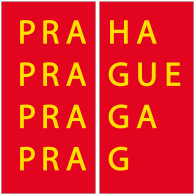 MAGISTRÁT HLAVNÍHO MĚSTA PRAHY Odbor ochrany prostředíOddělení posuzování vlivů na životní prostředíMagistrát hl. m. Prahy odbor územního rozvoje Jungmannova 35/29110 00 Praha 1Váš dopis zn./ze dne:                                              Vyřizuje/tel.:Č. j.:                                                                        MHMP 972205/2020                                            Počet listů/příloh: 3/0Sp. zn.:                                                                    Datum:S-MHMP 972205/2020 OCP                                21.08.2020Podnět na změnu územního plánu - propojení stávajících tramvajových tratí vedených v ulicích Bělohorská - Plzeňská a vymezení VPS, k. ú. Břevnov, MotolOdbor ochrany prostředí Magistrátu hlavního města Prahy (dále též „OCP MHMP“) obdržel dne23.  6.  2020  návrh  obsahu  změny  územního  plánu  dle  §  55a  odst.  2  písm.  c)  zákona č. 183/2006 Sb., o územním plánování a stavebním řádu, ve znění pozdějších předpisů (dále jen„stavební zákon“) a vydává pro zkrácený postup pořizování změny územního plánu sídelního útvaru hlavního města Prahy (dále jen „ÚPn“) podle ustanovení § 55a odst. 2 písm. d) a e) stavebního zákona následující stanoviska:I. Odbor ochrany prostředí Magistrátu hlavního města Prahy, jako příslušný správní úřad podle ustanovení. § 22 písm. d) a § 23 odst. 10 zákona č. 100/2001 Sb., o posuzování vlivů na životní prostředí,  ve   znění  pozdějších  předpisů  (dále  jen  „zákon“),  vydává  podle  ustanovení§ 10i zákona následující stanovisko:Návrh změny „Podnět na změnu územního plánu - propojení stávajících tramvajových tratí vedených v ulicích Bělohorská - Plzeňská a vymezení VPS, k. ú. Břevnov, Motol“ (dále jen „změna“) ÚPn je třeba posoudit z hlediska vlivů na životní prostředí.Předmětem změny je vymezení nové tramvajové trati a zároveň propojení stávajících tramvajových tratí v ul. Bělohorská a Plzeňská a vymezení veřejně prospěšné stavby (VPS)Sídlo: Mariánské nám. 2/2, 110 01 Praha 1Pracoviště: Jungmannova 35/29, 110 00 Praha 1Kontaktní centrum: 12 444, fax: 236 007 1571/5	E-mail:  posta@praha.eu, ID DS: 48ia97hvčetně případné transformace ploch s rozdílným způsobem využití. Řešené území je v celé délce vedeno podél ul. Kukulova. Předpokládaná délka řešeného úseku je přibližně 3,5 km.Dotčené území se nachází v městské části Praha 5 a Praha 6. V současném stavu se v řešeném území nachází především komunikace. Na okolních pozemcích se například nachází Fakultní nemocnice Motol, stanice metra a zelené plochy (zejména západně od řešeného území).Příslušný úřad ve smyslu ustanovení § 10i odst. 2 zákona stanovil na základě kritérií uvedených v příloze č. 8 k zákonu požadavek na zpracování vyhodnocení vlivů na životní prostředí.Změna je zpracována a předložena v jedné variantě. Z hlediska cílů změny, její podrobnosti a potenciálních vlivů na životní prostředí a veřejné zdraví je invariantní řešení považováno jako dostačující.ÚPn  je  závazný  pro  rozhodování  v území,  zejména  pro  vydávání  územních  rozhodnutí. Prostřednictvím ÚPn je bezesporu stanovován rámec pro budoucí povolení záměrů.Prostřednictvím ÚPn mohou být prosazovány cíle jiných koncepcí. Charakter a rozsah změny nevylučuje významné negativní ovlivnění jiných koncepcí (zejména týkající se dopravní infrastruktury).ÚPn je koncepcí s významným potenciálem pro začlenění požadavků na ochranu životního prostředí a veřejného zdraví, zejména s ohledem na podporu udržitelného rozvoje. Se zřetelem na charakter a rozsah není vyloučen významný vliv na udržitelný rozvoj dotčeného území.V dotčeném  území  nejsou  vyloučeny  významné  negativní  problémy  životního  prostředí a veřejného zdraví, které by mohly být závažné pro předmětnou změnu ÚPn.V souvislosti s předmětem změny nejsou očekávány významné dopady na oblast uplatňování práva životního prostředí EU.Změna představuje významnou úpravu dopravních vazeb na pomezí městských částí Praha 5 a Praha 6. Charakter změny, resp. charakter záměru nevylučuje zejména významné ovlivnění hlukové situace. Změna nevylučuje svým charakterem významné negativní ovlivnění životního prostředí a veřejného zdraví v souvislosti s pravděpodobností, dobou trvání, četností a vratnostívlivu.2/5	Č.j. MHMP 972205/2020Přeshraniční povaha vlivu vzhledem ke vzdálenosti dotčeného území od okolních států není v souvislosti s předmětnou změnou uvažována.Změna svým charakterem také nepředstavuje významný rizikový faktor z pohledu vzniku havárií nebo nestandardních stavů pro životní prostředí a veřejné zdraví v dotčeném území.Ulice Kukulova je dle Územně analytických podkladů (IPR Praha, 2016; dále též „ÚAP“) vedena jako úsek komunikace s dlouhodobým vytvářením kolon. Rovněž dotčená křižovatka Bělohorská x Kukulova x Ankarská je dle ÚAP vedená jako provozně kritická křižovatka. Se zřetelem na nezanedbatelné dopravní zatížení není vyloučené významné negativní ovlivnění norem kvality životního prostředí v dotčeném území, zejména negativní ovlivnění akustické situace. Řešené území se nachází v přírodním parku Košíře-Motol. Změnou není vyloučené ovlivnění zranitelné oblasti, která vyžaduje zvýšenou pozornost, resp. s ohledem na její velikost a charakter vzniká obava ze vzniku závažných a rozsáhlých vlivů na životní prostředí a veřejné zdraví. Vyhodnocení vlivů na životní prostředí by mělo prověřit, zda navrhovaná změna je v daném území přijatelná.Na  základě  stanoviska  orgánu  ochrany  přírody  podle  ustanovení  §  45i  odst.  1  zákona č. 114/1992 Sb., o ochraně přírody a krajiny, ve znění pozdějších předpisů (viz bod II), hodnocená změna nemůže mít významný vliv a to samostatně nebo ve spojení s jinými koncepcemi nebo záměry na evropsky významné lokality a ptačí oblasti.Řešené  území  částečně  v jižní  části  zasahuje  do  přírodního  parku  Košíře-Motol.  Částečně do řešeného území zasahuje také územní systém ekologické stability (regionální biokoridor- funkční a lokální biocentrum-nefunkční). Příslušný úřad s ohledem na lokalizaci a předmět změny nevyloučil negativní vliv na přírodní charakteristiky s uznávaným statutem ochrany na národní, komunitární a mezinárodní úrovni.Posouzení změny z hlediska jejích vlivů na životní prostředí zajistí environmentální integritu a prevenci závažných či nevratných poškození životního prostředí a lidského zdraví a zároveň podpoří udržitelný rozvoj území.Na  základě  výše  uvedených skutečností krajský  úřad  jako  příslušný úřad  dospěl  k závěru, že z pohledu kritérií daných přílohou č. 8 k zákonu navrhovaná změna ÚPn vyžaduje posuzování z hlediska vlivů na životní prostředí.3/5	Č.j. MHMP 972205/2020Toto je vyjádření ve smyslu ustanovení § 154 zákona č. 500/2004 Sb., správní řád, ve znění pozdějších  předpisů.  Toto  odůvodněné  vyjádření  se  vydává  postupem  podle  části  čtvrté správního řádu.II. Stanovisko orgánu ochrany přírody podle § 45i odst. 1 zákona č. 114/1992 Sb., o ochraně přírody a krajiny, ve znění pozdějších předpisů (dále jen „zákon“) k možnému vlivu koncepce„Návrh zadání změny územního plánu sídelního útvaru hl. m. Prahy na pozemcích pro propojení stávajících tramvajových tratí vedených v ulicích Bělohorská - Plzeňská“(dále jen „změna ÚP SÚ hl. m. Prahy“) na lokality soustavy Natura 2000Magistrát hl. m. Prahy, odbor ochrany prostředí (dále jen OCP MHMP), jako příslušný orgánochrany přírody dle ust. § 77a odst. 4 písm. n) zákona č. 114/1992 Sb., o ochraně přírody a krajiny, ve znění pozdějších předpisů (dále jen „zákon“), ve spojení s ustanovením § 31 odst. 1 zákona č. 131/2000 Sb. o hlavním městě Praze, ve znění pozdějších předpisů vyhodnotil na základě žádosti (Magistrát hl. m. Prahy, odbor územního rozvoje, Jungmannova 35/29, 110 00Praha 1), možnosti vlivu výše uvedené změny ÚP SÚ hl. m. Prahy na lokality soustavy Natura2000 a vydává stanovisko podle § 45i odst. 1 téhož zákona v tom smyslu, že hodnocená změna ÚP SÚ hl. m. Prahy nemůže mít významný vliv a to samostatně nebo ve spojení s jinými koncepcemi nebo záměry na žádnou evropsky významnou lokalitu ani ptačí oblast v územní působnosti OCP MHMP.OCP MHMP jako dotčený orgán ochrany přírody uplatňuje stanovisko k předloženému návrhu zadání změny ÚP SÚ hl. m. Prahy v tom smyslu, že u něj vylučuje významný vliv na příznivý stav předmětu ochrany nebo celistvost evropsky významných lokalit nebo ptačích oblastí soustavy Natura 2000 v působnosti OCP MHMP.Do  působnosti  OCP  MHMP  náležejí  evropsky  významné  lokality  CZ0110142  –  Blatov a  Xaverovský  háj,  CZ0213779  -  Břežanské  údolí,  CZ0110049  -  Havránka  a  Salabka, CZ0110040 - Chuchelské háje, CZ0110154 - Kaňon Vltavy u Sedlce CZ0113002 - Milíčovský les, CZ0113001 - Obora Hvězda, CZ0110050 - Prokopské údolí, CZ0114001 - Radotínské údolí, CZ0113773 - Praha - Petřín. Ptačí oblasti nejsou na území hlavního města Prahy vymezeny.Do vzdálenosti 0,5 km od navržené změny se nenachází žádná evropsky významná lokalita v působnosti OCP MHMP. Výše uvedený závěr orgánu ochrany přírody vychází z úvahy, že hodnocený návrh změny se nachází zcela mimo území evropsky významných lokalit a změna může  mít  pouze  lokální  vliv  dotýkající  se  vlastního  území  dotčeného  změnou  ÚP  SÚ hl. m. Prahy a jeho nejbližšího okolí. Návrh předložené změny ÚP SÚ hl. m. Prahy tedy nemůže mít vliv na chemismus půdy, obsah živin či vláhové poměry či způsob hospodaření na území evropsky významných lokalit. Návrh změny ÚP SÚ hl. m. Prahy neovlivní porosty dřevin na území evropsky významných lokalit, jejich druhové složení bude zachováno.Jako  podklad  pro  vydání  tohoto  stanoviska  sloužila  OCP  MHMP  žádost  o  vydání  tohotostanoviska, Zásady managementu stanovišť druhů v evropsky významných lokalitách soustavy4/5	Č.j. MHMP 972205/2020Natura   2000,   Pravidla   hospodaření   pro   typy   lesních   přírodních   stanovišť   v   EVL (zdroj https://www.mzp.cz/cz/evropsky_vyznamne_lokality) a plány péče pro jednotlivá zvláště chráněná území, mapy lokalit. Z těchto podkladů lze učinit kvalifikovaný závěr o možném vlivu na EVL v působnosti OCP MHMP.Toto je vyjádření ve smyslu ustanovení § 154 zák. č. 500/2004 Sb., správní řád, ve znění pozdějších předpisů.RNDr. Štěpán Kyjovskýředitel odboru5/5	Č.j. MHMP 972205/2020Vymezení řešeného území:Městská část:	Praha 5, Praha 6Katastrální území:	Břevnov, MotolParcelní číslo:	dle vymezení v grafické částiHlavní cíl změny:	vymezení tramvajové trativymezení veřejně prospěšné stavbyz funkce:urbanisticky významné plochy a dopravní spojení, veřejná prostranství /DU/izolační zeleň /IZ/lesní porosty /LR/zeleň městská a krajinná /ZMK/parky, historické zahrady, hřbitovy /ZP/sady, zahrady a vinice s územní rezervou izolační zeleň /PS/IZ/veřejné vybavení /VV/ armáda a bezpečnost /VVA/ na funkci:sběrné komunikace městského významu /S2/sady, zahrady a vinice s územní rezervou vysokoškolské/PS/ZVS/armáda a bezpečnost /VVA/nové VPS xx/DT/5, XX/DT/6změna funkčního využití ploch v zájmovém koridoruIlustrační výřez výkresu č. 04 Plán využití plochZ 3897/00 – výrok změny ÚP SÚ hl. m. Prahy, strana 1I.        TEXTOVÁ ČÁST VÝROKU ZMĚNY ÚZEMNÍHO PLÁNURegulativy funkčního a prostorového uspořádání území, uvedené v příloze č. 1 obecně závazné vyhlášky hl. m. Prahy č. 32/1999 Sb. hl. m. Prahy, v platném znění opatření obecné povahy, se nemění.Seznam veřejně prospěšných staveb uvedený v příloze č. 2 obecně závazné vyhlášky hl. m. Prahy č. 32/1999 Sb.  hl. m. Prahy,  v platném znění opatření obecné povahy,  se doplňuje následovně:II.       GRAFICKÁ ČÁST VÝROKU ZMĚNY ÚZEMNÍHO PLÁNUGrafická část odpovídá  metodice platného Územního plánu sídelního  útvaru hl. m.  Prahy, v souladu s § 188 odst. 3 zákona č. 183/2006 Sb., o územním plánování a stavebním řádu (stavební zákon), v platném znění.Součástí výroku je pouze barevně vyjádřená plocha nebo prvek na podkladu výkresu s hranicemi funkčních ploch a prvků územního plánu, který je graficky viditelně potlačen.Změna závazné části se týká výkresů č. 4, 5, 19, 25, 31, 37.Z 3897/00 – výrok změny ÚP SÚ hl. m. Prahy, strana 2XXDT5Praha 5 – tramvajová trať Motol - VypichXXDT6Praha 6 – tramvajová trať Motol - Vypich